ДЕРЖАВНЕ ПІДПРИЄМСТВО «ДЕРЖАВНИЙ ЕКСПЕРТНИЙ ЦЕНТР МІНІСТЕРСТВА ОХОРОНИ ЗДОРОВ’Я УКРАЇНИ»ЗАТВЕРДЖЕНОРішення уповноваженої особи, відповідальної за організацію та проведення закупівель№ 29 від 03 квіня 2023 рокуТЕНДЕРНА ДОКУМЕНТАЦІЯ (зі змінами)на закупівлю: Папки на підпис з логотипом Замовника(Код ДК 021:2015 -22850000-3 швидкозшивачі та супутнє приладдя)Процедура закупівлі – відкриті торгим. Київ - 2023Додаток 1 до Тендерної документаціїФорма тендерної пропозиції заповнюється Учасником та надається у складі тендерної пропозиції ФОРМА «тендернА ПРОПОЗИЦІя»1(форма, яка подається учасником на фірмовому бланку)___________________  202__ р. (вказується дата)Кому: _______________________________ (повна назва замовника)Найменування предмета закупівлі згідно тендерної документації ______________Номер/ідентифікатор закупівлі ___________________________________1Тендерні пропозиції оформлюються та подаються за встановленою замовником формою. Учасник не повинен відступати від даної форми.Додаток 2 до Тендерної документаціїКваліфікаційні критерії до учасника відповідно до статті 16 Закону та спосіб їх документального підтвердження.Додаток 3 до Тендерної документаціїІнформація на підтвердження відповідності учасника вимогам, визначеним у пункті 44 ОсобливостейУчасник процедури закупівлі підтверджує відсутність підстав, зазначених в пункті 44 Особливостей (крім абзацу чотирнадцятого пункту 44 Особливостей), шляхом самостійного декларування відсутності таких підстав в електронній системі закупівель під час подання тендерної пропозиції.Замовник не вимагає від учасника процедури закупівлі під час подання тендерної пропозиції в електронній системі закупівель будь-яких документів, що підтверджують відсутність підстав, визначених у пункті 44 Особливостей (крім абзацу чотирнадцятого пункту 44 Особливостей), крім самостійного декларування відсутності таких підстав учасником процедури закупівлі відповідно до абзацу шістнадцятого пункту 44 Особливостей.З урахуванням викладеного, учасник у складі тендерної пропозиції надає довідку у довільній формі про те, що учасник процедури закупівлі не має невиконаного зі своєї сторони зобов'язання за раніше укладеним договором про закупівлю із замовником, який проводить процедуру закупівлі, що призвело до його дострокового розірвання, і було застосовано санкції у вигляді штрафів та/або відшкодування збитків - протягом трьох років з дати дострокового розірвання такого договору.**Учасник процедури закупівлі, що перебуває в обставинах, зазначених в абзаці чотирнадцятому пункту 44 Особливостей, може надати підтвердження вжиття заходів для доведення своєї надійності, незважаючи на наявність відповідної підстави для відмови в участі у відкритих торгах. Для цього учасник (суб’єкт господарювання) повинен довести, що він сплатив або зобов’язався сплатити відповідні зобов’язання та відшкодування завданих збитків. Якщо замовник вважає таке підтвердження достатнім, учаснику процедури закупівлі не може бути відмовлено в участі в процедурі закупівліПримітка.1. У разі подання тендерної пропозиції об’єднанням учасників підтвердження відсутності підстав для відмови в участі у процедурі закупівлі, визначеним пунктом 44 Особливостей, подається по кожному з учасників окремо, які входять у склад об’єднання, шляхом надання довідки в довільній формі. 2. У разі якщо учасник процедури закупівлі має намір залучити спроможності інших суб'єктів господарювання як субпідрядників/співвиконавців в обсязі не менше ніж 20 відсотків від вартості договору про закупівлю у випадку закупівлі робіт або послуг для підтвердження його відповідності кваліфікаційним критеріям відповідно до частини третьої статті 16 цього Закону, учасник у складі тендерної пропозиції повинен надати документальне підтвердження відсутності обставин для відмови в участі у процедурі закупівлі, передбачених у пункті 44 Особливостей (крім абзацу чотирнадцятого пункту 44 Особливостей), у вигляді довідки (довідок) у довільінй формі, підписану(і) керівником субпідрядника(ів)/співвиконавця(ів) і скріплену(і) відбитком печатки.Додаток 4 до Тендерної документаціїІНФОРМАЦІЯ ПРО НЕОБХІДНІ ТЕХНІЧНІ, ЯКІСНІ ТА КІЛЬКІСНІ ХАРАКТЕРИСТИКИ ПРЕДМЕТА ЗАКУПІВЛІ1.  Товар має бути належним чином зареєстрований в Україні у передбаченому законодавством порядку та відповідати національним та/або міжнародним стандартам.   На підтвердження, учасник надає  у складі пропозиції, документ, що підтверджує якість: декларацію (сертифікат) про відповідність виданий відповідним органом з сертифікації, акредитованим національним органом України з акредитації, який підтверджує встановлені вимоги до товарів, робіт і послуг та (чи) об’єктів, через які реалізуються послуги, якщо це передбачено законодавством України, у  чинному виданні (редакції), з урахуванням усіх змін, доповнень, оновлень, перевипуску тощо, які були внесені до такого документа або висновок санітарно-епідеміологічної експертизи або інший документ передбачений законодавством на даний вид товару.2. Учасник повинен надати інформацію про предмет закупівлі заповнивши  вільні поля Таблиці 1.Відповідність технічних характеристик запропонованого Учасником товару, повинна бути обов’язково підтверджена посиланням на відповідні розділ(и), та/або сторінку(и) технічного документу (експлуатаційної документації): настанови (інструкції) з експлуатації (застосування), або технічного опису чи технічних умов, або інших документів українською мовою в яких міститься ця інформація разом з додаванням таких документів. 3. Технічні, якісні характеристики предмета закупівлі, повинні передбачати необхідність застосування заходів із захисту довкілля, відповідати вимогам Законів України «Про охорону навколишнього природного середовища», «Про забезпечення санітарного та епідеміологічного благополуччя населення» та інших чинних нормативно-правових актів України з питань екологічної безпеки, охорони навколишнього природного середовища, пожежної та техногенної безпеки, охорони праці та виробничої санітарії (надати довідку у довільній формі).Таблиця 1**У складі тендерної пропозиції Учасник вказує назву товару, що пропонується Учасником до постачання, у тому вигляді, як буде зазначатися у специфікації до майбутнього договору про закупівлю та у видаткових накладних Учасника. Зразок папок на підпис з логотипом (Фото нижче)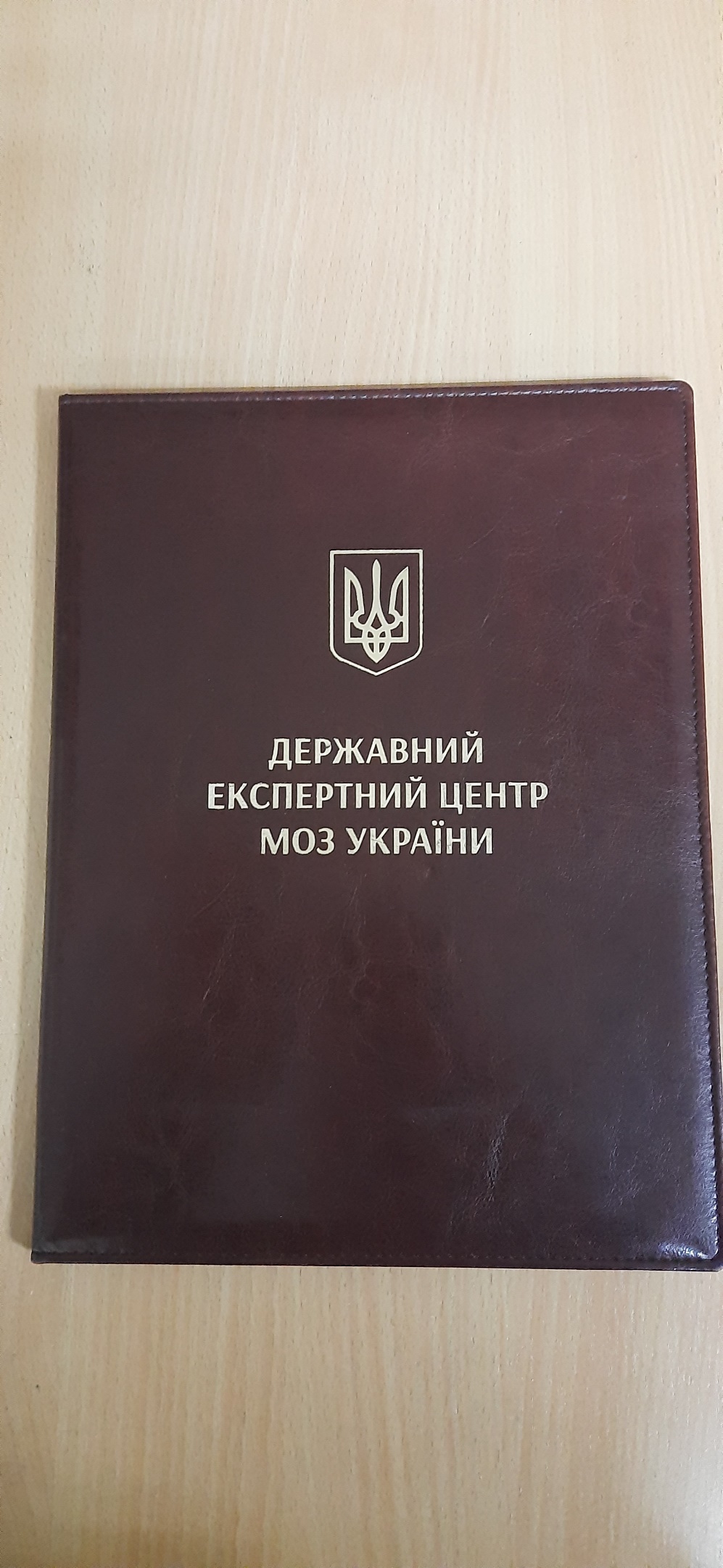 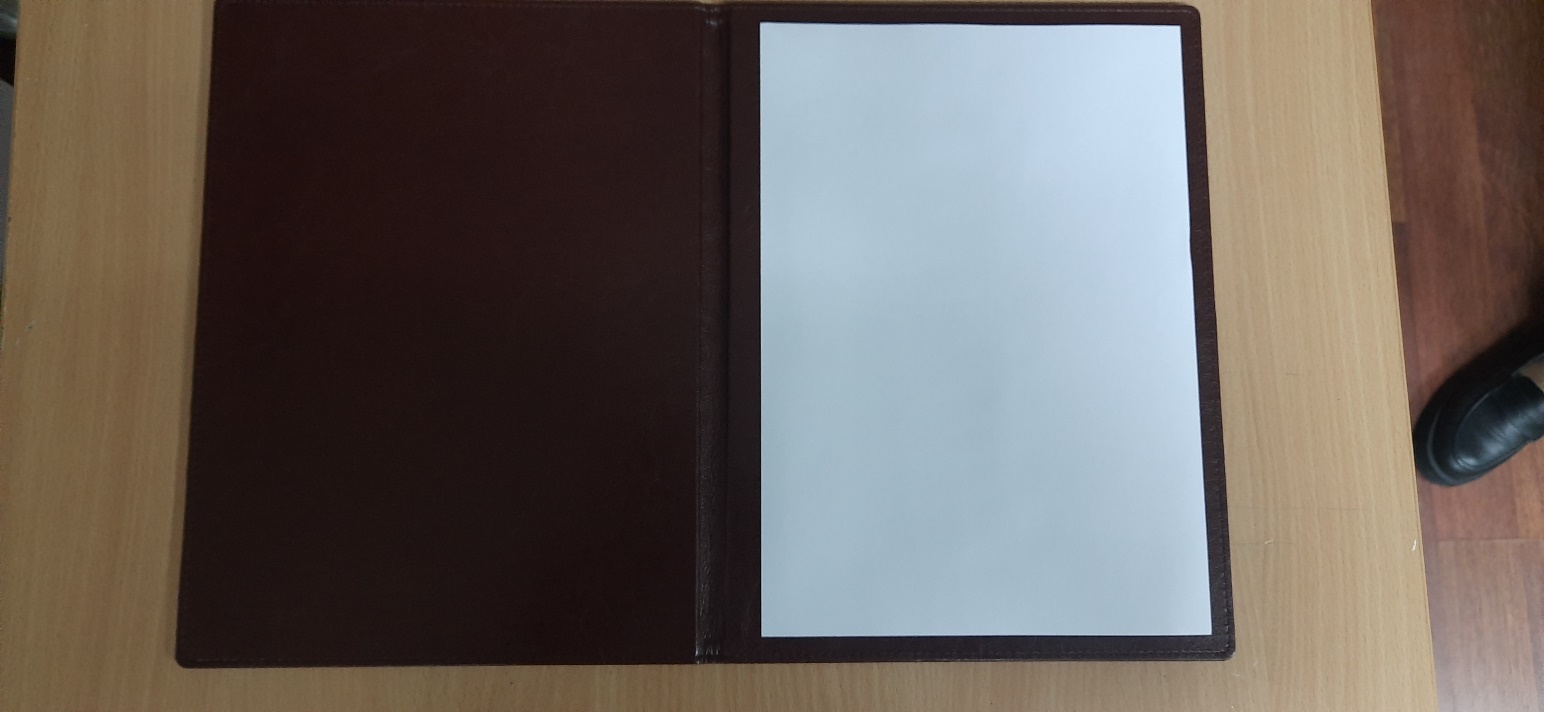 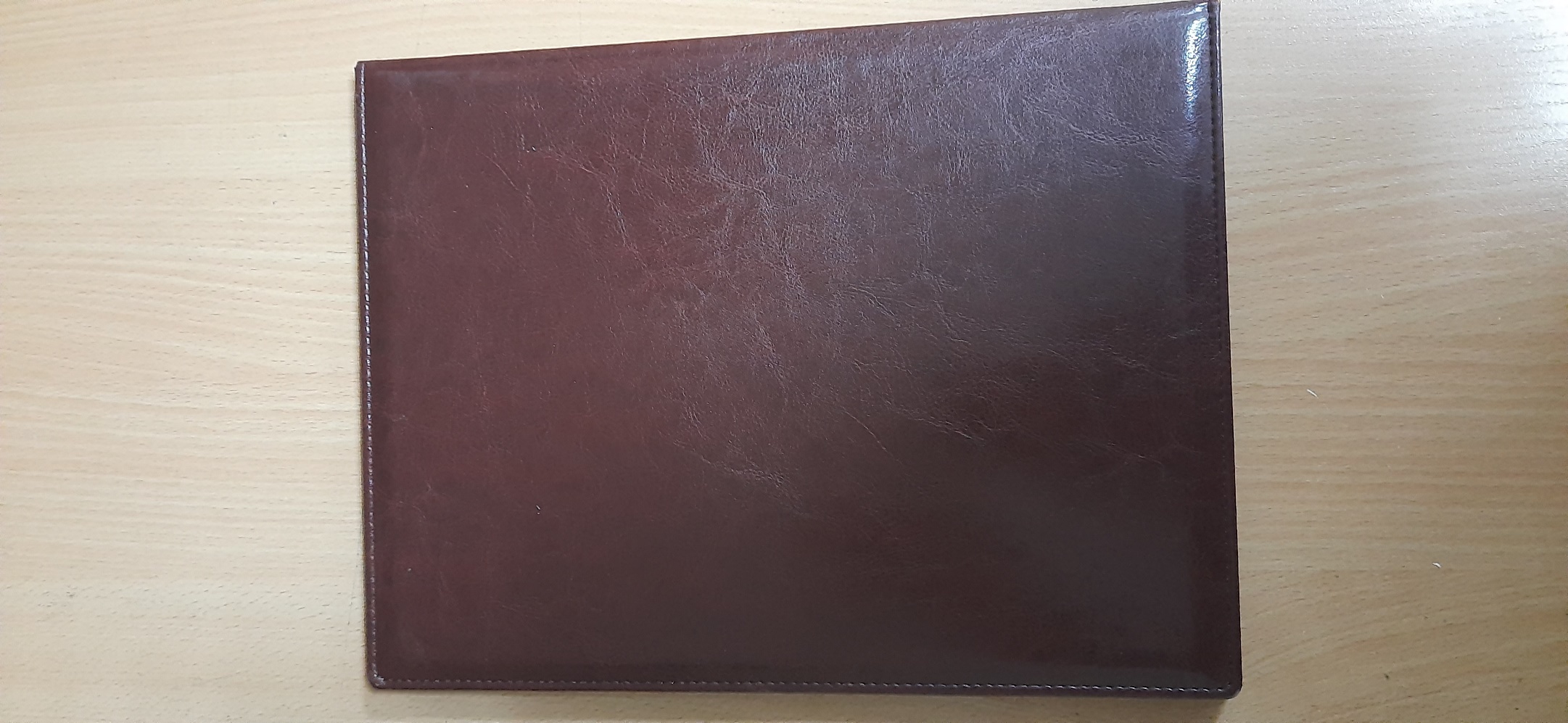   Додаток 5 до Тендерної документаціїПРОЄКТДОГОВІР № ______м. Київ 								          «____» _________2023 р.__________________________________________ (надалі – «Виконавець»), що є платником податку                                 , в особі                               , який діє на підставі Статуту, з однієї сторони та, Державне підприємство «Державний експертний центр Міністерства охорони здоров’я України», (надалі – «Замовник»), що є платником податку на прибуток на загальних підставах згідно п. 136.1 ст. 136 Податкового кодексу України, в особі                                                      Директора Бабенка Михайла Миколайовича, який діє на підставі Статуту, з іншої сторони, в подальшому разом іменуються «Сторони», а кожна окремо - «Сторона», уклали цей договір, (надалі – Договір) про наступне:ПРЕДМЕТ ДОГОВОРУВиконавець зобов’язується в порядку та на умовах визначених цим Договором виготовити та поставити папки на підпис з логотипом Замовника (надалі – «Товар»), код 22850000-3 швидкозшивачі та супутнє приладдя згідно Національного класифікатора України ДК 021:2015 «Єдиний закупівельний словник» в асортименті, кількості та за цінами, які узгоджуються Сторонами та зазначаються в Специфікації (Додаток 1 до Договору) у відповідності до Технічного завдання (Додаток 2 до Договору), а Замовник зобов’язується прийняти Товар та оплатити його на умовах і в строки, визначені даним Договором. Місце поставки Товару: м. Київ, вул. Сім`ї Бродських, 10, Державний експертний центр МОЗ України.Сторони дішли згоди що Замовнику належать всі немайнові та майнові (виключне право на використання твору та виключне право на дозвіл або заборону використання твору іншими особами) права автора на Товар (об’єкти авторського права). Виконавець зобов’язується не здійснювати виготовлення та/або поставку (продаж, розповсюдження, передачу, виготовлення, тощо) Товару як цілісного обєкту так і окремих його елементів визначених в Додатку 2 до Договору третім особам, а також забезпечити їх збереження від самовільного заволодіння (доступу) третіми особами. Після виконання Договору, Виконавець зобов’язується разом з передачею Замовнику Товару передати Замовнику отримані кліше та зразок папки на підпис, всі виготовлені макети Товару як в паперовій так і в цифровій (електронній) формі, а всі залишені зразки (браковані екземпляри, тощо) Товару знищити.2. ЦІНА ДОГОВОРУ ТА ПОРЯДОК РОЗРАХУНКІВ2.1. Ціна Договору визначається Специфікацією та становить                        грн. 00.коп.(                             00 коп.), у тому числі ПДВ            грн. 00 коп. (                              грн. 00 коп.) та включає всі витрати Виконавця пов'язані із виконанням Договору (вартість розробки та виготовлення товару, кліше (у разі потреби), вартість витратних матеріалів, пакування, доставки, навантаження-розвантажння, транспортні витрати тощо).2.2. Замовник здійснює оплату за виготовлений та переданий Товар у розмірі 100 % від Ціни Договору протягом 10 (десяти) банківських днів від дати підписання ним видаткової накладної та/або Акту виконаних робіт.2.3. Розрахунки між Сторонами здійснюються у безготівковій формі у національній валюті України (гривня) шляхом перерахування коштів на банківські рахунки Сторін.2.4. Зобов'язання Замовника з оплати Товару вважаються виконаними з моменту списання коштів із банківського рахунку останнього.3. ПРАВА ТА ОБОВ`ЯЗКИ СТОРІН3.1. Виконавець зобов'язаний:3.1.1. Забезпечити виготовлення та поставку Товару у строки, встановлені цим Договором.3.1.2. Забезпечити наявність необхідних та якісних матеріалів для виготовлення Товару3.1.3. У випадку відмови Замовника приймати Товар, який не відповідає Додатку 2 до Договору, Виконавець зобов’язаний усунути в 10 (десяти) денний термін усі невідповідності/недоліки.3.1.4. Відповідати на письмові зверненння Замовника.3.1.5. При виникненні обставин, що перешкоджають належному виконанню своїх зобов’язань, відповідно до даного Договору, терміново повідомити про це Замовника.3.1.6. Під час поставки Товару повернути Замовнику отримані кліше та зразок папки на підпис, що оформлюється відповідним актом.3.2. Виконавець має право:3.2.1. Своєчасно та в повному обсязі отримувати плату за виготовлений та поставлений Товар.3.2.2. Не приступати до виготовлення Товару до моменту передачі кліше та зразку папки на підпис Замовником. 3.2.3. На дострокове виготовлення та поставку Товару за умови попереднього погодження Замовником.3.3. Замовник зобов'язаний:3.3.1. Під час укладання Договору передати Виконацю кліше та зразок папки на підпис, що оформлюється відповідним актом.3.3.2. Прийняти належним чином виготовлений та в строк поставлений Товар. 3.3.3. Своєчасно та в повному обсязі оплатити за виготовлений та поставлений Товар.3.4. Замовник має право:3.4.1. Достроково розірвати цей Договір у випадках, передбачених Договором або законом України.3.4.2. Контролювати виготовлення та поставку Товару не втручаючись в господарську дільність Виконавця;3.4.3. Відмовитись від приймання та оплати Товару, у разі його невідповідності Технічному завданню (Додаток 2 до Договору).ЯКІСТЬ ТОВАРУ ТА ГАРАНТІЙНИЙ СТРОК. 4.1. Якість готового Товару повинна відповідати Додатку 2 та умовам цього Договору, державним стандартам, санітарним та гігієнічним нормам  що звичайно висуваються для Товару даного виду.  4.2. Претензії щодо кількості та якості Товару здійснюються згідно із чинним законодавством України.4.3. Гарантійний строк на Товар за даним Договором становить 12 (дванадцять) місяців з моменту його поставки Замовнику.ПОРЯДОК І СТРОКИ ВИГОТОВЛЕННЯ  ТА ПОСТАВКИ ТОВАРУВиконавець протягом 10 (десяти) робочих днів з моменту укладання Договору, зобов’язується, відповідно до Технічного завдання (Додаток 2 до Договору) та зразку папки на підпис, розробити, виготовити та передати на затвердження Замовнику зразок Товару.Замовник протягом 3 (трьох) днів з дати отримання від Виконавця зразку Товару затверджує зразок Товару для подальшого виготовлення Товару, або надає заперечення до зразку Товару шляхом надсилання повідомлення з електронної адреси Замовника: kabanuk@dec.gov.ua на електронну адресу Виконавця:__________________________. Протягом 10 (десяти) робочих днів з моменту затвердження Замовником зразку Товару Виконавець здійснює виготовлення та поставку Товару у місце поставки.5.3. Датою поставки Товару вважається дата її фактичної передачі Замовнику, що посвідчується підписаними уповноваженими представниками Сторін видатковою накладною та/або Актом виконаних робіт. 5.4. Право власності на Товар,  та ризик випадкової загибелі Товару переходить від Виконавця до Замовника в момент підписанння уповноваженими представниками Сторін видаткової накладної та/або Акту виконаних робіт.5.5. Замовник має право пред'явити претензію Виконавцю по кількості та якості Товару. Претензія готується і подається у письмовій формі і пред'являється Виконавцю по кількості - протягом 5-ти робочих днів з моменту поставки Товару, по якості – протягом гарантійного строку на Товар.5.6. При виникненні обґрунтованих претензій по кількості Товару, що трапилися з вини Виконавця, останній повинен здійснити за власний рахунок додаткову поставку Товару протягом  3 (трьох) робочих днів з дати отримання претензій від Замовника.5.7. У випадку виявлення недоліків (дефектів) в переданий Товар Замовник складає акт із зазначенням виявлених недоліків та направляє останній разом з відповідним повідомленням Виконавцю. Виконавець, не пізніше 3 (трьох) робочих днів з моменту отримання такого повідомлення зобов'язується власними силами та за власний рахунок замінити неякісний Товар. 5.8. Приймання Товару здійснюється шляхом перевірки цілісності упаковки та його кількості:- за кількістю –  відповідно до Інструкції про порядок приймання продукції виробничо-технічного призначення і товарів народного споживання за кількістю № П-6 від 15.06.1965;- за якістю – відповідно до згідно Інструкцї про порядок приймання продукції виробничо-технічного призначення та товарів народного споживання за якістю № П-7 від 25.04.1966, нормативних та затверджених Сторонами документів, що встановлюють вимоги до якості Товару.5.9. Після підписання Замовником видаткової накладної та/або Акту виконаних робіт на Товар, претензії щодо кількості та механічних пошкоджень упаковки Товару не приймаються. Претензії щодо якості Товару приймаються протягом гарантійного строку.ВІДПОВІДАЛЬНІСТЬ СТОРІН6.1. У разі невиконання або неналежного виконання своїх зобов’язань за Договором Сторони несуть відповідальність, передбачену чинним законодавством України та цим Договором.6.2. За порушення строків виконання зобов'язання за цим Договором Виконавець сплачує Замовнику пеню у розмірі 1 (одного) відсотка вартості Товару, з яких допущено прострочення виконання за кожний день прострочення, а за прострочення понад тридцять днів додатково сплачує штраф у розмірі 7 (семи) відсотків вказаної вартості.6.3. За порушення Замовником строків оплати Товару Замовник сплачує Виконавцю пеню в розмірі облікової ставки Національного банку України, що діяла в період нарахування пені, від суми заборгованості Замовника, за кожен день прострочення. 6.4. У випадку передачі Товару невідповідної/неналежної якості та/або неповернення оригінал-макетів, Виконавець сплачує Замовнику штраф у розмірі 20 (двадцяти) відсотків від Ціни Договору.6.5. Виплата штрафних санкцій здійснюється винною Стороною протягом 5 (п’яти) банківських днів з дати отримання вмотивованої письмової вимоги іншої Сторони.6.6. Оплата штрафних санкцій не звільняє винну Сторону від обов'язку виконати всі свої зобов'язання за Договором.6.7. Одностороння відмова від виконання зобов’язань за Договором не допускається, крім випадків, передбачених цим Договором.7. ОБСТАВИНИ НЕПЕРЕБОРНОЇ СИЛИ (ФОРС-МАЖОР)7.1. Сторони звільняються від відповідальності за невиконання або неналежне виконання своїх зобов'язань за цим Договором, якщо таке невиконання або неналежне виконання спричинено обставинами непереборної сили (форс-мажору).7.2. Під обставинами непереборної сили (форс-мажор) у цьому Договорі Сторони розуміють дію обставин непереборної сили, що виникли незалежно від волі Сторін, появу яких Сторони не могли передбачити або запобігти виникненню яких, та які включають, наступне: пожежі, повінь, землетруси, інші стихійні лиха, війна, що роблять неможливим виконання умов цього Договору Сторонами.7.3. При виникненні обставин непереборної сили (форс-мажор) Сторона, виконанню чиїх зобов'язань перешкоджають такі обставини, повинна письмово сповістити про це іншу Сторону протягом 3 (трьох) днів з дати їх виникнення. Достатнім підтвердженням існування обставин непереборної сили (форс-мажор) є відповідний документ виданий Торгово-промисловою палатою України. У цьому разі строк виконання своїх зобов'язань за Договором Стороною, що перебуває під дією обставин непереборної сили (форс-мажор), продовжується на строк дії таких обставин.7.4. У випадку, якщо дія обставин непереборної сили (форс-мажор) триває більш ніж 1 (один) місяць загалом, Сторони можуть припинити дію цього Договору за взаємною письмовою згодою, без сплати будь-яких штрафних санкцій. 7.5. Неповідомлення або несвоєчасне повідомлення про обставини непереборної сили (форс-мажору) позбавляє відповідну Сторону цього Договору права посилатися на будь-яку вищенаведену обставину як підставу, що звільняє від відповідальності за невиконання зобов'язань за цим Договором.8. АНТИКОРУПЦІЙНІ ЗАСТЕРЕЖЕННЯ8.1. Сторони зобов'язуються дотримуватися і забезпечити дотримання вимог антикорупційного законодавства, зокрема їх учасниками, керівниками та працівниками, а також особами, які діють від їх імені. 8.2. Сторони зобов’язуються не робити пропозицію, не санкціонувати обіцянку, не здійснювати незаконних платежів, включаючи надання неправомірної вигоди (грошові кошти або інше майно, переваги, пільги, послуги, нематеріальні активи, будь-як інші вигоди нематеріального характеру, які обіцяють, пропонують, надають або одержують без законних на те підстав), будь-яким фізичним або юридичним особам, включаючи (але не обмежуючись) комерційним підприємствам і організаціям, органам державної влади і місцевого самоврядування, установам, державним службовцям, приватним підприємствам і їх представникам.8.3. Сторони погодились, що порушення однією із Сторін вищевикладених зобов’язань може розцінюватись як істотне порушення договору, що надає право іншій Стороні на дострокове розірвання договору, шляхом надсилання письмового повідомлення із обґрунтуванням та наданням доказів порушення антикорупційного законодавства. Сторони зобов'язуються не вимагати відшкодування збитків, які були заподіяні таким розірванням договору.9. ПОРЯДОК ВИРІШЕННЯ СПОРІВ9.1. У випадку виникнення спорів або розбіжностей Сторони зобов’язуються вирішувати їх шляхом взаємних переговорів та консультацій.9.2. У разі недосягнення Сторонами згоди спори (розбіжності) вирішуються у судовому порядку.9.3. Досудове врегулювання спорів не є обов’язковим за даним Договором.10. СТРОК ДІЇ ДОГОВОРУ10.1. Договір вважається укладеним і набирає чинності з моменту його підписання Сторонами, скріплення підписів печатками (за наявності) та діє до 31 грудня 2023 року.10.2. Цей Договір укладається та підписується у двох оригінальних примірниках, що мають однакову юридичну силу, по одному для кожної зі Сторін.10.3. Замовник має право, у разі невиконання зобов'язань Виконавцем, в односторонньому порядку достроково розірвати даний Договір, шляхом направлення відповідного письмового повідомлення на адресу Виконавця, зазначену в даному Договорі, не пізніше ніж за 10 (десять) календарних днів до дати припинення дії цього Договору. Даний Договір припиняє свою дію з дня наступного за останнім днем строку, що вказаний в цьому пункті. Доказом направлення повідомлення що вказане в цьому пункті є квитанція поштового відділення про відправлення рекомендованого листа з описом на адресу Виконавця, що вказана в Розділі 13 «Місцезнаходження та банківські реквізити Сторін» цього Договору. В такому разі, понесені Виконацем витрати Замовником не відшкодовуються.11. ІНШІ  УМОВИ11.1. Після підписання цього Договору всі попередні переговори, листування, попередні договори, протоколи про наміри та будь-які інші усні або письмові домовленості Сторін з питань, що так чи інакше стосуються цього Договору, втрачають юридичну силу. 11.2. Усі зміни до цього Договору вносяться в період його дії письмово у відповідності до вимог чинного законодавства, а саме шляхом укладання додаткової угоди до договору, що стає невід’ємною частиною цього Договору і набирає чинності лише після її підписання уповноваженими особами Сторін та скріплення підписів печатками (за наявності).11.3. Жодна з Сторін не має права передавати свої права та обов’язки по даному Договору третім особам без письмової згоди іншої Сторони. 11.4. Всі повідомлення, вимоги, заяви та заявки, що надходять від однієї з Сторін на адресу іншої, мають силу лише в випадку, якщо вони зроблені в письмовій формі та підписані уповноваженими на те представниками Сторін. 11.5. Уся інформація цілком або частково, що була передана однією Стороною іншій або стала відомою Стороні в зв’язку з виконанням даного Договору, містить дані щодо предмета, ціни, інших умов, розголошення якої може зашкодити будь-якій зі Сторін, є конфіденційною. Конфіденційна інформація не підлягає передачі, публікації, іншому способу її розголошення третім особам, окрім як за попереднім письмовим погодженням Сторін, а також у випадках, передбачених законами України.11.6. Сторони зобов’язуються повідомляти одна одній про зміни своїх платіжних реквізитів, адрес місцезнаходження, номерів телефонів, статусів платників податків на прибуток у 10-ти денний строк з моменту виникнення відповідних змін.11.7. Закінчення строку дії Договору, так само, як і його розірвання або припинення з підстав, визначених Договором або чинним законодавством, не звільняє Сторони від відповідальності за невиконання чи неналежне виконання зобов'язань, що виникли в період дії Договору.11.8. У випадках, що не передбачені даним Договором, Сторони керуються чинним законодавством України.11.9. Представники Сторін підтверджують, що мають всі необхідні повноваження для здійснення дій щодо підписання Договору. 11.10. Підписанням цього Договору Сторони підтверджують, згоду на обробку своїх персональних даних, подальше їх використання виключно з метою виконання цього Договору протягом строку його дії та повідомлення про їх права, передбачені статтями 8, 21 Закону України «Про захист персональних даних».11.11. Текст цього Договору складено українською мовою в двох дійсних (оригінальних) примірниках, що мають однакову юридичну силу, по одному примірнику для кожної зі Сторін.11.12 Істотні умови договору про закупівлю не можуть змінюватися після його підписання до виконання зобов’язань сторонами в повному обсязі, крім випадків передбачених Законом Укаїни ” Про публічні закупівлі ”12. ДОДАТКИ ДО ДОГОВОРУ12. Всі додатки до цього Договору є його невід'ємною частиною, а саме:12.1. Специфікація (Додаток 1).12.2. Технічне завдання (Додаток 2).13. МІСЦЕНАХОДЖЕННЯ ТА БАНКІВСЬКІ РЕКВІЗИТИ СТОРІНДодаток 1 до Договору №_______від «___»__________2023 рокуСпецифікаціяДодаток 2 до Договору №_______від «___»__________2023 рокуТехнічне завданняДодаток 6 до Тендерної документаціїЗГОДАНА ОБРОБКУ ПЕРСОНАЛЬНИХ ДАНИХЯ,                                                                                                  _______                               ,(Прізвище, ім’я та по-батькові повністю)відповідно до Конституції України, Закону України «Про інформацію», Закону України «Про захист персональних даних» надаю згоду ДЕРЖАВНОМУ ПІДПРИЄМСТВУ «ДЕРЖАВНИЙ ЕКСПЕРТНИЙ ЦЕНТР МІНІСТЕРСТВА ОХОРОНИ ЗДОРОВ’Я УКРАЇНИ» на обробку, використання, поширення та доступ до моїх персональних даних з метою забезпечення реалізації відносин у сфері публічних закупівель, участі у процедурі відкритих торгів, цивільно-правових та господарських відносинах, обробка яких є необхідною згідно Закону України «Про публічні закупівлі» та інших норм чинного законодавства України. Наведена вище інформація також може надаватись третім особам, визначеним у Законі України «Про публічні закупівлі».Зі змістом ст.8 Закону України «Про захист персональних даних» я ознайомлений._______________                                   ________________                 ____________________Дата                                                             Підпис                        Прізвище та ініціали№Розділ 1. Загальні положенняРозділ 1. Загальні положення1231Терміни, які вживаються в тендерній документаціїТендерну документацію розроблено відповідно до вимог Закону України «Про публічні закупівлі» (надалі – Закон) з урахуванням положень постанови Кабінету Міністрів України від 12.10.2022 №1178 «Про затвердження особливостей здійснення публічних закупівель товарів, робіт і послуг для замовників, передбачених Законом України «Про публічні закупівлі», на період дії правового режиму воєнного стану в Україні та протягом 90 днів з дня його припинення або скасування» (далі – Особливості). Терміни, які використовуються в цій тендерній документації, вживаються в значеннях, визначених Законом.2Інформація про замовника торгів2.1повне найменуванняДержавне підприємство «Державний експертний центр Міністерства охорони здоров’я України»2.2місцезнаходженняУкраїна, м. Київ, вул. Антона Цедіка, 14, 030572.3прізвище, ім'я та по батькові, посада та електронна адреса однієї чи кількох посадових осіб замовника, уповноважених здійснювати зв'язок з учасникамиЗ організаційних питань:- Інна ЯКОВЧУК, тел.: +38 044 202 17 00 (вн. 1712)З технічних питань:- Іван ГАФІНЧУК, тел: +38 044 202 17 00 (вн. 8212)3Процедура закупівлівідкриті торги4Інформація про предмет закупівлі4.1назва предмета закупівліПапки на підпис з логотипом Замовника(Код ДК 021:2015 -22850000-3 швидкозшивачі та супутнє приладдя)4.2опис окремої частини або частин предмета закупівлі (лота), щодо яких можуть бути подані тендерні пропозиції, у разі якщо учасникам дозволяється подати тендерні пропозиції стосовно частини предмета закупівлі (лота)Учасник подає тендерну пропозицію щодо всього предмету закупівлі, визначеного у Додатку 4 до цієї Тендерної документації.4.3місце, кількість, обсяг поставки товарів (надання послуг, виконання робіт)Місце приймання товару – місто Київ, вулиця Сім'ї  Бродських, будинок 10.Вимоги до предмета закупівлі, у т.ч. обсягу закупівлі, більш детально визначені у пункті 6 розділу 3 та Додатку 4 до цієї Тендерної документації.4.4строк поставки товарів (надання послуг, виконання робіт)Протягом 10 (десяти) робочих днів з дати підписання Договору.5Недискримінація учасниківУчасники (резиденти та нерезиденти) всіх форм власності та організаційно-правових форм беруть участь у процедурах закупівель на рівних умовах.Замовник забезпечує вільний доступ усіх учасників до інформації про закупівлю, передбаченої Законом.6Інформація про валюту, у якій повинно бути розраховано та зазначено ціну тендерної пропозиціїВалютою тендерної пропозиції є гривня.7Інформація про мову (мови), якою (якими) повинно бути складено тендерні пропозиціїУсі документи, що мають відношення до тендерної пропозиції, повинні бути складені українською мовою, за винятком документів та інформації, передбачених п.6 розділу 3 тендерної документації, документів про освіту, записів в трудових книжках, які можуть бути складені українською та/або російською мовами. У разі, якщо документ чи інформація, надання яких передбачено цією тендерною документацією, складені іншою(ими) мовою(ами), ніж передбачено умовами цієї тендерної документації, у складі тендерної пропозиції надається документ мовою оригіналу з обов’язковим перекладом українською мовою.Розділ 2. Порядок унесення змін та надання роз’яснень до тендерної документаціїРозділ 2. Порядок унесення змін та надання роз’яснень до тендерної документаціїРозділ 2. Порядок унесення змін та надання роз’яснень до тендерної документації1Процедура надання роз’яснень щодо тендерної документації Фізична/юридична особа має право не пізніше ніж за три дні до закінчення строку подання тендерної пропозиції звернутися через електронну систему закупівель до замовника за роз'ясненнями щодо тендерної документації та/або звернутися до замовника з вимогою щодо усунення порушення під час проведення тендеру. Усі звернення за роз'ясненнями та звернення щодо усунення порушення автоматично оприлюднюються в електронній системі закупівель без ідентифікації особи, яка звернулася до замовника. Замовник повинен протягом трьох днів з дати їх оприлюднення надати роз'яснення на звернення шляхом оприлюднення його в електронній системі закупівель.У разі несвоєчасного надання замовником роз'яснень щодо змісту тендерної документації електронна система закупівель автоматично зупиняє перебіг відкритих торгів.Для поновлення перебігу відкритих торгів замовник повинен розмістити роз'яснення щодо змісту тендерної документації в електронній системі закупівель з одночасним продовженням строку подання тендерних пропозицій не менш як на чотири дні.2Унесення змін до тендерної документаціїЗамовник має право з власної ініціативи або у разі усунення порушень вимог законодавства у сфері публічних закупівель, викладених у висновку органу державного фінансового контролю відповідно до статті 8 Закону, або за результатами звернень, або на підставі рішення органу оскарження внести зміни до тендерної документації. У разі внесення змін до тендерної документації строк для подання тендерних пропозицій продовжується замовником в електронній системі закупівель таким чином, щоб з моменту внесення змін до тендерної документації до закінчення кінцевого строку подання тендерних пропозицій залишалося не менше чотирьох днів.Зміни, що вносяться замовником до тендерної документації, розміщуються та відображаються в електронній системі закупівель у вигляді нової редакції тендерної документації додатково до початкової редакції тендерної документації. Замовник разом із змінами до тендерної документації в окремому документі оприлюднює перелік змін, що вносяться. Зміни до тендерної документації у машинозчитувальному форматі розміщуються в електронній системі закупівель протягом одного дня з дати прийняття рішення про їх внесення.Розділ 3. Інструкція з підготовки тендерної пропозиції Розділ 3. Інструкція з підготовки тендерної пропозиції Розділ 3. Інструкція з підготовки тендерної пропозиції 1Зміст і спосіб подання тендерної пропозиції1.1. Тендерна пропозиція подається в електронному вигляді через електронну систему закупівель шляхом заповнення електронних форм з окремими полями, де зазначається інформація про ціну, інші критерії оцінки (у разі їх встановлення замовником), інформація від учасника процедури закупівлі про його відповідність кваліфікаційним (кваліфікаційному) критеріям, наявність/відсутність підстав, установлених у пункті 44 Особливостей і в тендерній документації, та шляхом завантаження необхідних документів, що вимагаються замовником у тендерній документації, у т.ч. надання яких передбачено відповідно до вимог абзацу першого частини 3 статті 22 Закону.Учасник відповідно до вимог цієї тендерної документації повинен надати у складі тендерної пропозиції:1) заповнену та підписану тендерну пропозицію за формою, наведеною у Додатку 1 до тендерної документації;2) інформацію та документи, що підтверджують відповідність учасника кваліфікаційним критеріям (Додаток 2 до тендерної документації); 3) інформацію на підтвердження відповідності учасника вимогам, визначеним у пункті 44 Особливостей (Додаток 3 до тендерної документації);4) інформацію про необхідні технічні, якісні та кількісні характеристики предмета закупівлі, підготовлені у відповідності з вимогами пунктом 6 розділу 3 тендерної документації та Додатку 4 до тендерної документації;5) копію або оригінал документу, який підтверджує статус та повноваження особи учасника на підписання документів тендерної пропозиції та договору за результатами торгів:- для учасників-юридичних осіб - у разі підписання керівником організації-учасника - протокол зборів засновників про призначення директора, президента, голови правління тощо, наказ про призначення керівника або виписка (витяг) із зазначених документів;- для учасників-юридичних осіб - у разі підписання іншою особою - доручення (довіреність) керівника учасника та документальне підтвердження статусу та повноважень особи, яка видала доручення (довіреність), щодо видачі доручення (довіреності)) (протокол зборів засновників про призначення директора, президента, голови правління тощо, наказ про призначення керівника або виписка (витяг) із зазначених документів);- для учасників-юридичних осіб - копію статуту зі змінами та доповненнями з відміткою державного реєстратора (у випадку відсутності відмітки державного реєстратора на статуті, учасник додатково у складі тендерної пропозиції повинен надати опис, де зазначено код доступу, за яким існує можливість перевірити достовірність наданого статуту або переглянути електронну версію документу або інший установчий документ зі змінами (у випадку законодавчо обумовленої відсутності статуту)). У разі, якщо Учасник здійснює господарську діяльність на підставі модельного статуту, надається копія відповідного рішення загальних зборів учасників;- довідка у довільній формі про відсутність/наявність статутних обмежень* щодо права уповноваженої особи Учасника на підписання договору на суму наданої тендерної пропозиції (для учасників-юридичних осіб);*За наявності обмежень у Статуті органів управління учасника (господарського товариства) на укладання договорів, відповідно до Господарського кодексу України, обов’язково надається рішення загальних зборів учасників (засновників) товариства, яке дає право підписання договору на суму наданої пропозиції, завірене належним чином. Учасники, які за своєю організаційно-правовою формою належать до товариств з обмеженою відповідальністю, у складі тендерної пропозиції надають довідку щодо вартості чистих активів товариства відповідно до останньої затвердженої фінансової звітності.- для учасників-фізичних осіб, у т.ч. фізичних осіб-підприємців - довідка у довільній формі про відсутність/наявність обмежень щодо права уповноваженої особи Учасника на підписання договору на суму наданої тендерної пропозиції, копія довідки про присвоєння ідентифікаційного номеру та копія паспорту (сторінки 1, 2, 3, 4, 5, 6, 10-16), засвідчені учасником. При наявності обмежень щодо права уповноваженої особи Учасника на підписання договору на суму наданої тендерної пропозиції у складі тендерної пропозиції учасник повинен надати документальне підтвердження права уповноваженої особи Учасника на підписання договору на суму наданої тендерної пропозиції;- для учасників-фізичних осіб, у т.ч. фізичних осіб-підприємців, - у разі підписання документів тендерної пропозиції та договору про закупівлю уповноваженою особою учасника, у складі тендерної пропозиції надається доручення (довіреність) учасника;Учасник торгів – нерезидент у складі пропозиції повинен надати:- довідку банку про фінансову спроможність учасника торгів – нерезидента;- довідку, що підтверджує задовільний фінансовий стан учасника торгів – нерезидента, видану уповноваженим органом реєстрації в країні нерезидента.8) проект договору, підготовлений у відповідності до Додатку 5 до тендерної документації, який повинен бути заповнений для сторони учасника (виключення можуть складати додатки до договору), підписаний уповноваженою особою учасника і містити печатку учасника; 9) довідку/лист у довільній формі, яка/який підтверджує, що учасник ознайомився з проектом договору, погоджується з підписанням договору на умовах, визначених в тендерній документації, та гарантує виконання своїх зобов’язання за ним;10) документи на підтвердження надання забезпечення тендерної пропозиції відповідно до  пункту 2 розділу 3 тендерної документації;11) у разі якщо тендерна пропозиція подається об’єднанням учасників, учасник у складі тендерної пропозиції надає документ про створення такого об’єднання;12) копію ліцензії або документа дозвільного характеру (у разі їх наявності) на провадження певного виду господарської діяльності, якщо отримання дозволу або ліцензії на провадження такого виду діяльності передбачено законом та у разі якщо про це було зазначено у тендерній документації.13) гарантійний лист, яким учасник підтверджує, що учасник, засновник(и) учасника, кінцевий(і) бенефеціар(и) учасника, предмет закупівлі, запропонований на торги, не перебувають під дією спеціальних економічних та інших обмежувальних заходів чи спеціальних санкцій за порушення законодавства про зовнішньоекономічну діяльність, а також будь-яких інших обставин та заходів нормативного, адміністративного чи іншого характеру, що перешкоджають укладенню та/або виконанню договору про закупівлю, передбачених, зокрема, але не виключно, Законом України «Про санкції», Законом України «Про запобігання та протидію легалізації (відмиванню) доходів, одержаних злочинним шляхом, фінансуванню тероризму та фінансуванню розповсюдження зброї масового знищення», постановою Кабінету Міністрів від 07.11.2014р. №595 «Деякі питання фінансування бюджетних установ, здійснення соціальних виплат населенню та надання фінансової підтримки окремим підприємствам і організаціям Донецької та Луганської областей, а також інших платежів з рахунків, відкритих в органах Казначейства», постановою Кабінету Міністрів від 16.12.2015р. №1035 «Про обмеження поставок окремих товарів (робіт, послуг) з тимчасово окупованої території на іншу територію України та/або з іншої території України на тимчасово окуповану територію», постановою Кабінету Міністрів України від 30.12.2015 №1147 «Про заборону ввезення на митну територію України товарів, що походять з Російської Федерації», постановою Кабінету Міністрів України від 09.04.2022 №426 «Про застосування заборони ввезення товарів з Російської Федерації»;14) відповідно до вимог частини 2 статті 13 Закону України «Про забезпечення прав і свобод громадян та правовий режим на тимчасово окупованій території України» здійснення господарської діяльності юридичними особами, фізичними особами - підприємцями та фізичними особами, які провадять незалежну професійну діяльність, місцезнаходженням (місцем проживання) яких є тимчасово окупована територія, дозволяється виключно після зміни їхньої податкової адреси на іншу територію України. Правочин, стороною якого є суб’єкт господарювання, місцезнаходженням (місцем проживання) якого є тимчасово окупована територія, є нікчемним. На такі правочини не поширюється дія положення абзацу другого частини другої статті 215 Цивільного кодексу України. У зв’язку з цим, у складі тендерної пропозиції учасник повинен надати гарантійний лист про те, що місцезнаходженням (місцем проживання) суб’єкта господарювання, який є учасником, не є територіальна громада, яка перебуває в тимчасовій окупації*. *Замовник перевіряє інформацію щодо учасника згідно Переліку територій, на яких ведуться (велися) бойові дії або тимчасово окупованих Російською Федерацією, затвердженого наказом Мінреінтеграції від 22.12.2022 р. №309.15) відповідно до вимог підпункту 1 пункту 1 постанови Кабінету Міністрів України від 03.03.2022 № 187 «Про забезпечення захисту національних інтересів за майбутніми позовами держави Україна у зв’язку з військовою агресією Російської Федерації» в якості учасника не можуть виступати:- громадяни Російської Федерації, крім тих, що проживають на території України на законних підставах;- юридичні особи, створені та зареєстровані відповідно до законодавства Російської Федерації;- юридичні особи, створені та зареєстровані відповідно до законодавства України, кінцевим бенефіціарним власником, членом або учасником (акціонером), що має частку в статутному капіталі 10 і більше відсотків, якої є Російська Федерація, громадянин Російської Федерації, крім того, що проживає на території України на законних підставах, або юридична особа, створена та зареєстрована відповідно до законодавства Російської Федерації.Зазначене обмеження не застосовується до юридичних осіб, утворених та зареєстрованих відповідно до законодавства України:які є банками або за рахунками яких на підставі нормативно-правових актів або рішень Національного банку дозволяється здійснення обслуговуючими банками видаткових операцій;визначених розпорядженням Національного центру оперативно-технічного управління мережами телекомунікацій, прийнятим відповідно до Порядку оперативно-технічного управління телекомунікаційними мережами в умовах надзвичайних ситуацій, надзвичайного та воєнного стану, затвердженого постановою Кабінету Міністрів України від 29 червня 2004 р. № 812 «Деякі питання оперативно-технічного управління телекомунікаційними мережами в умовах надзвичайних ситуацій, надзвичайного та воєнного стану» (Офіційний вісник України, 2004 р., № 26, ст. 1696);щодо яких за поданням міністерства, іншого державного органу у зв’язку з провадженням такими юридичними особами діяльності, необхідної для забезпечення національної безпеки і оборони, відсічі і стримування збройної агресії Російської Федерації проти України або подолання її наслідків, Кабінетом Міністрів України прийнято рішення про тимчасове управління державою відповідними акціями, корпоративними правами або іншими правами участі (контролю), що належать Російській Федерації або особі, пов’язаній з державою-агресором.З метою підтвердження виконання вимог даного пункту тендерної документації учасник у складі тендерної пропозиції повинен надати:- довідку в довільній формі про те, що учасник не є: громадянином Російської Федерації, крім тих, що проживають на території України на законних підставах; юридичною особою, створеною та зареєстрованою відповідно до законодавства Російської Федерації; юридичною особою, створеною та зареєстрованою відповідно до законодавства України, кінцевим бенефіціарним власником, членом або учасником (акціонером), що має частку в статутному капіталі 10 і більше відсотків, якої є Російська Федерація, громадянин Російської Федерації, крім того, що проживає на території України на законних підставах, або юридична особа, створена та зареєстрована відповідно до законодавства Російської Федерації;- інформацію про кінцевого(их) бенефеціарного(их) власника(ів) із зазначенням інформації про місце проживання (місце реєстрації) та частку в статутному капіталі (для юридичних осіб);- законність підстав проживання на території України кінцевого(их) бенефіціарного(их) власника(ів) – громадянина/громадян Російської Федерації підтверджується наданням у складі тендерної пропозиції одного з таких документів*:а) паспорт громадянина колишнього СРСР зразка 1974 року з відміткою про постійну чи тимчасову прописку на території України або зареєстрував на території України свій національний паспорт;б) посвідку на постійне чи тимчасове проживання на території України;в) військовий квиток, виданий російському громадянину, який уклав контракт про проходження військової служби у Збройних Силах України;г) посвідчення біженця чи документ, що підтверджує надання притулку в Україні (стаття 1 Закону України «Про громадянство України»);*Згідно роз'яснення Міністерства юстиції України від 08.03.2022 № 24560/8.1.3/10-22.16) Витяг з  Єдиного державного реєстр юридичних осіб, фізичних осіб-підприємців та громадських формувань.17) інші документи та матеріали, які повинні бути оформлені та подані учасниками згідно з цією тендерною документацією.Для правильного оформлення тендерної пропозиції учасник вивчає всі інструкції, форми, терміни та специфікації, наведені у тендерній документації. Неспроможність подати всю інформацію, що потребує тендерна документація, або подання пропозиції, яка не відповідає встановленим вимогам, буде віднесена на ризик учасника та спричинить за собою відхилення тендерної пропозиції. Документи та інформація, які вимагаються замовником відповідно до вимог цієї тендерної документації у складі тендерної пропозиції, але не передбачені чинним законодавством України для учасників, не подаються останніми в складі своєї тендерної пропозиції. При цьому, такий учасник повинен у складі тендерної пропозиції надати аналог документу (при наявності) з відповідним поясненням подання аналогу документу з посиланням на відповідні нормативно-правові акти або пояснювальну записку з обґрунтуванням та причинами неподання документів та інформації, у т.ч. аналогів документу/інформації, з посиланням на відповідні нормативно-правові акти.Замовник не заперечує щодо надання учасником за його бажанням будь-яких додаткових документів про досвід учасника та його технічні можливості щодо постачання предмета закупівлі. Неподання таких додаткових документів, які не вимагаються тендерною документацією, не буде розцінено як невідповідність тендерної пропозиції умовам тендерної документації.Достовірність інформації, що надається у складі тендерної пропозиції згідно з вимогами тендерної документації та додатками до неї, підтверджується документами та інформацією, наданими у складі тендерної пропозиції як на вимогу замовника, так і наданими додатково на розсуд учасника, відкритою інформацією, оприлюдненою на сайтах виробників/офіційних дилерів/дистриб’юторів, інформацією, що оприлюднена у формі відкритих даних згідно із Законом України «Про доступ до публічної інформації» та/або міститься у відкритих єдиних державних реєстрах/судових реєстрах, доступ до яких є вільним, або інформацією/публічною інформацією, що є доступною в електронній системі закупівель.1.2. Усі сторінки/аркуші тендерної пропозиції Учасника, які містять інформацію, у т.ч. документи, отримані в електронній формі згідно з чинним законодавством та роздруковані, повинні містити підпис уповноваженої особи учасника та печатку* учасника.*Ця вимога не стосується учасників, які здійснюють діяльність без використання печатки згідно з чинним законодавством та установчими (статутними) документами.У випадках, коли в тендерній документації наявна вимога замовника щодо надання копії документу або належним чином засвідченої копії документу – це означає, що має бути надана копія, яка повинна містити власноручний підпис уповноваженої посадової особи, а також відбитки печатки. У разі надання оригіналу та/або нотаріально посвідченої копії документа замість нотаріально посвідченої копії та/або копії документа, що вимагались замовником, будуть вважатись належним чином виконаною вимогою щодо надання  нотаріально посвідченої копії та/або копії документа.Сторінки тендерної пропозиції, які є оригіналами, що видані Учаснику іншими установами, організаціями, підприємствами або посвідчені нотаріально, можуть не містити власноручного підпису уповноваженої посадової особи або представника учасника процедури закупівлі та відбитку печатки* учасника.Замовник не вимагає від учасників засвідчувати документи (матеріали та інформацію), що подаються у складі тендерної пропозиції, печаткою та підписом уповноваженої особи, якщо такі документи (матеріали та інформація) надані у формі електронного документа через електронну систему закупівель із накладанням електронного підпису, що базується на кваліфікованому сертифікаті електронного підпису, відповідно до вимог Закону України «Про електронні довірчі послуги».Всі сторінки тендерної пропозиції, на яких зроблені будь-які окремі записи або правки, засвідчуються власноручним підписом уповноваженої особи учасника. Відповідальність за помилки друку у документах тендерної пропозиції несе учасник.У разі надання довідок у вигляді роздрукованого електронного документу, такі довідки повинні містити обов’язкові атрибути (QR-код та/або № документа, запиту тощо) за допомогою яких можна перевірити автентичність цих документів.Відповідно до пункту 19 частини 2 статті 22 Закону дана тендерна документація містить опис та приклади формальних (несуттєвих) помилок, допущення яких учасниками не призведе до відхилення їх тендерних пропозицій.Замовник не відхиляє тендерні пропозиції через допущення формальних помилок, перелік яких затверджений наказом Міністерства розвитку економіки, торгівлі та сільського господарства України від 15 квітня 2020 року № 710, до яких відносяться:1) інформація/документ, подана учасником процедури закупівлі у складі тендерної пропозиції, містить помилку (помилки) у частині:- уживання великої літери;- уживання розділових знаків та відмінювання слів у реченні;- використання слова або мовного звороту, запозичених з іншої мови;- зазначення унікального номера оголошення про проведення конкурентної процедури закупівлі, присвоєного електронною системою закупівель та/або унікального номера повідомлення про намір укласти договір про закупівлю - помилка в цифрах;- застосування правил переносу частини слова з рядка в рядок;- написання слів разом та/або окремо, та/або через дефіс;- нумерації сторінок/аркушів (у тому числі кілька сторінок/аркушів мають однаковий номер, пропущені номери окремих сторінок/аркушів, немає нумерації сторінок/аркушів, нумерація сторінок/аркушів не відповідає переліку, зазначеному в документі);2) помилка, зроблена учасником процедури закупівлі під час оформлення тексту документа/унесення інформації в окремі поля електронної форми тендерної пропозиції (у тому числі комп'ютерна коректура, заміна літери (літер) та/або цифри (цифр), переставлення літер (цифр) місцями, пропуск літер (цифр), повторення слів, немає пропуску між словами, заокруглення числа), що не впливає на ціну тендерної пропозиції учасника процедури закупівлі та не призводить до її спотворення та/або не стосується характеристики предмета закупівлі, кваліфікаційних критеріїв до учасника процедури закупівлі;3) невірна назва документа (документів), що подається учасником процедури закупівлі у складі тендерної пропозиції, зміст якого відповідає вимогам, визначеним замовником у тендерній документації;4) окрема сторінка (сторінки) копії документа (документів) не завірена підписом та/або печаткою учасника процедури закупівлі (у разі її використання);5) у складі тендерної пропозиції немає документа (документів), на який посилається учасник процедури закупівлі у своїй тендерній пропозиції, при цьому замовником не вимагається подання такого документа в тендерній документації;6) подання документа (документів) учасником процедури закупівлі у складі тендерної пропозиції, що не містить власноручного підпису уповноваженої особи учасника процедури закупівлі, якщо на цей документ (документи) накладено її кваліфікований електронний підпис;7) подання документа (документів) учасником процедури закупівлі у складі тендерної пропозиції, що складений у довільній формі та не містить вихідного номера;8) подання документа учасником процедури закупівлі у складі тендерної пропозиції, що є сканованою копією оригіналу документа/електронного документа;9) подання документа учасником процедури закупівлі у складі тендерної пропозиції, який засвідчений підписом уповноваженої особи учасника процедури закупівлі та додатково містить підпис (візу) особи, повноваження якої учасником процедури закупівлі не підтверджені (наприклад, переклад документа завізований перекладачем тощо);10) подання документа (документів) учасником процедури закупівлі у складі тендерної пропозиції, що містить (містять) застарілу інформацію про назву вулиці, міста, найменування юридичної особи тощо, у зв'язку з тим, що такі назва, найменування були змінені відповідно до законодавства після того, як відповідний документ (документи) був (були) поданий (подані);11) подання документа (документів) учасником процедури закупівлі у складі тендерної пропозиції, в якому позиція цифри (цифр) у сумі є некоректною, при цьому сума, що зазначена прописом, є правильною;12) подання документа (документів) учасником процедури закупівлі у складі тендерної пропозиції в форматі, що відрізняється від формату, який вимагається замовником у тендерній документації, при цьому такий формат документа забезпечує можливість його перегляду.Наприклад: - учасником надано довідку, в якій міститься інформація про адресу й зазначено назву міста з маленької літери або ціна пропозиції наведено з великої літери; - зазначення в довідці русизмів, сленгових слів та технічних помилок;- учасником зазначено номер оголошення про проведення конкурентної процедури закупівлі, але допущено помилка в цифрах оголошення; - учасником під час підготовки документа не застосовано (не враховано) правила переносу частини слова, написання слів разом та/або окремо, та/або через дефіс; - повторне помилкове зазначення наявності сторінки №56 або неврахування сторінки №30 в загальну кількість сторінок, або взагалі відсутність нумерації сторінки (у разі якщо вимогами документації передбачена нумерація сторінок);-  ціна 300 тис грн. замість 300 000 грн або спочатку літери цифр, а потім цифри (триста тисяч грн.. - 300 000 грн.), або заокруглення числа: після математичної формули відрахування ПДВ 20% складає 0,66 грн, Учасником зазначено 0,67 грн. При цьому дані факти не впливають на ціну тендерної пропозиції учасника процедури закупівлі та не призводять до її спотворення та/або не стосуються характеристик предмета закупівлі, кваліфікаційних критеріїв до учасника процедури закупівлі;- учасником надано документ під назвою «Довідка про наявність працівників», але за змістом документ відповідає вимогам визначеним замовником у тендерній документації в частині наявності необхідної інформації про обладнання, матеріально-технічну базу та технології;- незавірення окремої сторінки (сторінок) документу, наприклад, Статуту (чи інших установчих документів) підписом та/або печаткою (у разі її використання) учасника торгів;- учасником здійснено посилання в наданій довідці на договір оренди без його надання, при цьому, умовами документації договір оренди не вимагається;- учасником надано форму «Тендерна пропозиція» (або інший документ), яка не містить власноручного підпису уповноваженої особи учасника процедури закупівлі, проте на цей документ (документи) накладено її електронний підпис;- учасником надано документ, який має дату його творення, адресата але не має вихідного номеру;- вимогами затвердженої документації передбачено надання копії Статуту (або іншого установчого документу) проте Учасником надано сканований оригінал Статуту (або іншого установчого документу);- учасником станом на кінцевий строк подання пропозицій надано документ, в якому міститься найменування міста Кіровоград. Проте відбулося перейменування міста вже після того, як відповідний документ (документи) був (були) поданий (подані);- учасником в формі «Тендерна пропозиція» або «Проект Договору» зазначено цифрами - 10 000,00, літерами – сто тисяч грн. При цьому, сума, що зазначена прописом, є правильною під час здійснення математичної дії;- вимогами тендерної документації передбачено, що документи, які вимагаються, учасник повинен розмістити (завантажити) в електронній системі закупівель до кінцевого строку подання тендерних пропозицій у сканованому вигляді у форматі PDF (Portable Document Format) або ppt, але учасником надано документи у форматі pptx, jpeg, png та/або розширення програм, що здійснюють архівацію даних;- зазначення неповного переліку інформації в певному документі, усупереч вимогам тендерної документації, у разі якщо така інформація повністю відображена в іншому документі, що наданий в складі тендерної пропозиції учасника.Допущення учасниками формальних (несуттєвих) помилок не призведе до відхилення їх тендерних пропозицій.Кожен учасник має право подати тільки одну тендерну пропозицію.1.3. Всі документи тендерної пропозиції подаються у сканованому вигляді.Усі документи як завантаженні файли, що подаються учасником у складі своєї тендерної пропозиції повинні бути скановані з оригіналів або копій у вигляді електронного (их) файлів у форматі **.pdf (виняток складають електронний підпис, подання документів у форматі **.pdf у заархівованому вигляді, електронна банківська гарантія та документи електронної банківської гарантії, які подаються у форматі, наданому банком-гарантом).Сканований варіант документів тендерної пропозицій не повинен містити різних накладень, малюнків, рисунків (наприклад, накладених підписів, печаток) на скановані документи.Не підлягає розкриттю інформація, що обґрунтовано визначена учасником як конфіденційна, у тому числі інформація, що містить персональні дані. Конфіденційною не може бути визначена інформація про запропоновану ціну, інші критерії оцінки, технічні умови, технічні специфікації та документи, що підтверджують відповідність кваліфікаційним критеріям відповідно до статті 16 Закону, і документи, що підтверджують відсутність підстав, визначених пунктом 44 цих особливостей. Замовник, орган оскарження та Держаудитслужба мають доступ в електронній системі закупівель до інформації, яка визначена учасником процедури закупівлі конфіденційною.Всі документи та інформація, що повинні бути надані у складі тендерної пропозиції згідно вимог тендерної документації, повинні бути завантажені в електронну систему закупівель до дати закінчення строку подання тендерних пропозицій. Забороняється обмежувати перегляд файлів шляхом встановлення на них паролів або у будь-який інший спосіб.1.4. Інформація, зазначена Учасником в документах повинна відповідати інформації, зазначеній ним в екранних формах електронної системи закупівель при подачі пропозиції. У разі невідповідності, пріоритетною вважається інформація, зазначена в екранних формах електронної системи закупівель. У випадку розбіжності в документах, завантажених (розміщених) на електронних торгових майданчиках та на веб-порталі Уповноваженого органу,  пріоритетною вважається інформація (ціна, перелік документів,  їх зміст тощо), що розміщені на веб-порталі Уповноваженого органу в мережі Інтернет:http://prozorro.gov.ua.1.5. Якщо умовами цієї тендерної документації та додатків до неї передбачено надання учасником процедури закупівлі документів/відомостей тощо, інформація відносно яких є публічною, що оприлюднена у формі відкритих даних згідно із Законом України «Про доступ до публічної інформації» та/або міститься у відкритих єдиних державних реєстрах, доступ до яких є вільним, учасник не подає/має право не подавати такі документи/інформацію/відомості у складі тендерної пропозиції. У разі неподання учасником документів/інформації/відомостей, інформація відносно яких є публічною, що оприлюднена у формі відкритих даних згідно із Законом України «Про доступ до публічної інформації» та/або міститься у відкритих єдиних державних реєстрах, доступ до яких є вільним,  учасник у складі тендерної пропозиції надає довідку/обґрунтування в довільній формі щодо причин неподання з посиланням на відповідні нормативно-правові акти, відповідно до яких інформація є публічною або міститься у відкритих державних реєстрах, та додатково учасник вказує або надає довідку/обґрунтування в довільній формі, яка повинна містити інтерактивне посилання на відкриті дані/відкриті реєстри, інформація з яких підтверджує відповідність учасника вимогам, встановленим у тендерній документації відповідно до законодавства.1.6. У разі внесення змін до тендерної документації та подовження строку для подання тендерних пропозицій, документи тендерної пропозиції, отримані на першу/попередню дату кінцевого строку подання тендерних пропозицій, будуть вважатися дійсними (такими, що відповідають вимогам тендерної документації) на нову дату кінцевого строку подання тендерних пропозицій, за винятком документів забезпечення тендерної пропозиції.2Забезпечення тендерної пропозиціїЗабезпечення тендерної пропозиції не вимагається3Умови повернення чи неповернення забезпечення тендерної пропозиціїЗабезпечення тендерної пропозиції не вимагається4Строк, протягом якого тендерні пропозиції є дійснимиТендерні пропозиції повинні бути дійсними протягом 90 (дев’яноста) днів із дати кінцевого строку подання тендерних пропозицій. До закінчення зазначеного строку замовник має право вимагати від учасників процедури закупівлі продовження строку дії тендерних пропозицій.Учасник процедури закупівлі має право:відхилити таку вимогу, не втрачаючи при цьому наданого ним забезпечення тендерної пропозиції;погодитися з вимогою та продовжити строк дії поданої ним тендерної пропозиції і наданого забезпечення тендерної пропозиції.У разі необхідності учасник процедури закупівлі має право з власної ініціативи продовжити строк дії своєї тендерної пропозиції, повідомивши про це замовникові через електронну систему закупівель.5Кваліфікаційні критерії до учасників та вимоги, установлені пунктом 44 Особливостей5.1. Кваліфікаційні критерії та інформація про спосіб підтвердження відповідності учасників процедури закупівлі установленим критеріям і вимогам згідно із законодавством визначені відповідно до статті 16 Закону з урахуванням вимог Особливостей.Перелік документів, що підтверджує інформацію учасника, щодо відповідності встановленим кваліфікаційним критеріям наведено у Додатку 2.Підстави для відмови в участі у відкритих торгах та інформація про спосіб підтвердження відсутності підстав для відхилення визначені відповідно до пункту 44 Особливостей.Замовник приймає рішення про відмову учаснику процедури закупівлі в участі у відкритих торгах та зобов’язаний відхилити тендерну пропозицію учасника процедури закупівлі в разі, коли:1) замовник має незаперечні докази того, що учасник процедури закупівлі пропонує, дає або погоджується дати прямо чи опосередковано будь-якій службовій (посадовій) особі замовника, іншого державного органу винагороду в будь-якій формі (пропозиція щодо наймання на роботу, цінна річ, послуга тощо) з метою вплинути на прийняття рішення щодо визначення переможця процедури закупівлі;2) відомості про юридичну особу, яка є учасником процедури закупівлі, внесено до Єдиного державного реєстру осіб, які вчинили корупційні або пов’язані з корупцією правопорушення;3) керівника учасника процедури закупівлі, фізичну особу, яка є учасником процедури закупівлі, було притягнуто згідно із законом  до відповідальності за вчинення корупційного правопорушення або правопорушення, пов’язаного з корупцією;4) суб’єкт господарювання (учасник процедури закупівлі) протягом останніх трьох років притягувався до відповідальності за порушення, передбачене пунктом 4 частини другої статті 6, пунктом 1 статті 50 Закону України «Про захист економічної конкуренції», у вигляді вчинення антиконкурентних узгоджених дій, що стосуються спотворення результатів тендерів;5) фізична особа, яка є учасником процедури закупівлі, була засуджена за кримінальне правопорушення, вчинене з корисливих мотивів (зокрема, пов’язане з хабарництвом та відмиванням коштів), судимість з якої не знято або не погашено в установленому законом порядку;6) керівник учасника процедури закупівлі був засуджений за кримінальне правопорушення, вчинене з корисливих мотивів (зокрема, пов’язане з хабарництвом, шахрайством та відмиванням коштів), судимість з якого не знято або не погашено в установленому законом порядку;7) тендерна пропозиція подана учасником процедури закупівлі, який є пов’язаною особою з іншими учасниками процедури закупівлі та/або з уповноваженою особою (особами), та/або з керівником замовника;8) учасник процедури закупівлі визнаний в установленому законом порядку банкрутом та стосовно нього відкрита ліквідаційна процедура;9) у Єдиному державному реєстрі юридичних осіб, фізичних осіб-підприємців та громадських формувань відсутня інформація, передбачена пунктом 9 частини другої статті 9 Закону України «Про державну реєстрацію юридичних осіб, фізичних осіб — підприємців та громадських формувань» (крім нерезидентів);10) юридична особа, яка є учасником процедури закупівлі (крім нерезидентів), не має антикорупційної програми чи уповноваженого з реалізації антикорупційної програми, якщо вартість закупівлі товару (товарів), послуги (послуг) або робіт дорівнює чи перевищує 20 млн. гривень (у тому числі за лотом);11) учасник процедури закупівлі або кінцевий бенефіціарний власник, член або учасник (акціонер) юридичної особи — учасника процедури закупівлі є особою, до якої застосовано санкцію у вигляді заборони на здійснення у неї публічних закупівель товарів, робіт і послуг згідно із Законом України «Про санкції»;12) керівника учасника процедури закупівлі, фізичну особу, яка є учасником процедури закупівлі, було притягнуто згідно із законом до відповідальності за вчинення правопорушення, пов’язаного з використанням дитячої праці чи будь-якими формами торгівлі людьми.Замовник може прийняти рішення про відмову учаснику процедури закупівлі в участі у відкритих торгах та може відхилити тендерну пропозицію учасника процедури закупівлі в разі, коли учасник процедури закупівлі не виконав свої зобов’язання за раніше укладеним договором про закупівлю з цим самим замовником, що призвело до його дострокового розірвання, і було застосовано санкції у вигляді штрафів та/або відшкодування збитків — протягом трьох років з дати дострокового розірвання такого договору. Учасник процедури закупівлі, що перебуває в обставинах, зазначених у цьому абзаці, може надати підтвердження вжиття заходів для доведення своєї надійності, незважаючи на наявність відповідної підстави для відмови в участі у відкритих торгах. Для цього учасник (суб’єкт господарювання) повинен довести, що він сплатив або зобов’язався сплатити відповідні зобов’язання та відшкодування завданих збитків. Якщо замовник вважає таке підтвердження достатнім, учаснику процедури закупівлі не може бути відмовлено в участі в процедурі закупівлі.Замовник не вимагає документального підтвердження інформації про відсутність підстав для відхилення тендерної пропозиції учасника процедури закупівлі та/або переможця, визначених пунктом 44 Особливостей, у разі, коли така інформація є публічною, що оприлюднена у формі відкритих даних згідно із Законом України «Про доступ до публічної інформації», та/або міститься у відкритих публічних електронних реєстрах, доступ до яких є вільним, та/або може бути отримана електронною системою закупівель шляхом обміну інформацією з іншими державними системами та реєстрами.У разі коли учасник процедури закупівлі має намір залучити інших суб’єктів господарювання як субпідрядників/співвиконавців в обсязі не менш як 20 відсотків вартості договору про закупівлю у разі закупівлі робіт або послуг для підтвердження його відповідності кваліфікаційним критеріям відповідно до частини третьої статті 16 Закону (у разі застосування таких критеріїв до учасника процедури закупівлі), замовник перевіряє таких суб’єктів господарювання на відсутність підстав, визначених цим пунктом.Інформація про відсутність підстав, визначених у пункті 44 Особливостей, надається учасником відповідно до вимог Додатку 3 Тендерної документації.5.2. Переможець процедури закупівлі у строк, що не перевищує чотири дні з дати оприлюднення в електронній системі закупівель повідомлення про намір укласти договір про закупівлю, повинен надати замовнику шляхом оприлюднення в електронній системі закупівель документи, що підтверджують відсутність підстав, зазначених у підпунктах 3, 5, 6 і 12 та в абзаці чотирнадцятому пункту 44 Особливостей. Замовник не вимагає документального підтвердження публічної інформації, що оприлюднена у формі відкритих даних згідно із Законом України «Про доступ до публічної інформації» та/або міститься у відкритих публічних електронних реєстрах, доступ до яких є вільним, або публічної інформації, що є доступною в електронній системі закупівель, крім випадків, коли доступ до такої інформації є обмеженим на момент оприлюднення оголошення про проведення відкритих торгів.Замовником визначається спосіб документального підтвердження згідно із законодавством щодо відсутності підстав, передбачених пунктами 3, 5, 6 і 12 та в абзаці чотирнадцятому пункту 44 Особливостей, для надання таких документів лише переможцем процедури закупівлі через електронну систему закупівель, а саме:1. Інформаційна довідка з Єдиного державного реєстру осіб, які вчинили корупційні або пов’язані з корупцією правопорушення, отримана/видана не раніше дня оприлюднення оголошення про заплановану закупівлю в електронній системі закупівель, про відсутність відносно керівника учасника процедури закупівлі, фізичної особи, яка є учасником процедури закупівлі, інформації про корупційне правопорушення або правопорушення, пов'язаного з корупцією. Вказана інформаційна довідка повинна бути надана у вигляді електронного документу з відповідним кваліфікованим електронним підписом та/або кваліфікованою електронною печаткою установи/організації, яка відповідальна за видачу таких довідок (документів).2. Витяг з інформаційно-аналітичної системи «Облік відомостей про притягнення особи до кримінальної відповідальності та наявності судимості», який повинен бути отриманий не раніше дня оприлюднення оголошення про заплановану закупівлю в електронній системі закупівель у порядку, визначеному наказом Міністерства внутрішніх справ України від 30.03.2022 №207 «Деякі питання ведення обліку відомостей про притягнення особи до кримінальної відповідальності та наявності судимості», про те, що фізична особа, яка є учасником, не була притягнута до кримінальної відповідальності, не має судимості або обмежень, передбачених кримінальним процесуальним законодавством України. Вказаний Витяг повинен бути наданий у вигляді електронного документу з відповідним кваліфікованим електронним підписом та/або кваліфікованою електронною печаткою установи/організації, яка відповідальна за видачу таких витягів (документів), та/або номер (QR-код), який дозволяє перевірити інформацію, зазначену у Витягу.3. Витяг з інформаційно-аналітичної системи «Облік відомостей про притягнення особи до кримінальної відповідальності та наявності судимості», який повинен бути отриманий не раніше дня оприлюднення оголошення про заплановану закупівлю в електронній системі закупівель у порядку, визначеному наказом Міністерства внутрішніх справ України від 30.03.2022 №207 «Деякі питання ведення обліку відомостей про притягнення особи до кримінальної відповідальності та наявності судимості», про те, що керівник учасника процедури закупівлі не був притягнутий до кримінальної відповідальності, не має судимості або обмежень, передбачених кримінальним процесуальним законодавством України. Вказаний Витяг повинен бути наданий у вигляді електронного документу з відповідним кваліфікованим електронним підписом та/або кваліфікованою електронною печаткою установи/організації, яка відповідальна за видачу таких витягів (документів), та/або номер (QR-код), який дозволяє перевірити інформацію, зазначену у Витягу.4. Довідку у довільній формі про те, що керівника учасника процедури закупівлі, фізичну особу, яка є учасником процедури закупівлі, не було притягнуто згідно із законом до відповідальності за вчинення правопорушення, пов’язаного з використанням дитячої праці чи будь-якими формами торгівлі людьми.5. Довідку у довільній формі про те, що учасник процедури закупівлі не має невиконаного зі своєї сторони зобов'язання за раніше укладеним договором про закупівлю з замовником, який проводить процедуру закупівлі, що призвело до його дострокового розірвання, і було застосовано санкції у вигляді штрафів та/або відшкодування збитків - протягом трьох років з дати дострокового розірвання такого договору.**Учасник процедури закупівлі, що перебуває в обставинах, зазначених в абзаці чотирнадцятому пункту 44 Особливостей, може надати підтвердження вжиття заходів для доведення своєї надійності, незважаючи на наявність відповідної підстави для відмови в участі у відкритих торгах. Для цього учасник (суб’єкт господарювання) повинен довести, що він сплатив або зобов’язався сплатити відповідні зобов’язання та відшкодування завданих збитків. Якщо замовник вважає таке підтвердження достатнім, учаснику процедури закупівлі не може бути відмовлено в участі в процедурі закупівлі.6Інформація про технічні, якісні та кількісні характеристики предмета закупівліУчасники процедури закупівлі повинні надати у складі тендерних пропозицій інформацію та документи, які підтверджують відповідність тендерної пропозиції учасника технічним, якісним, кількісним та іншим вимогам до предмета закупівлі, установленим даною тендерною документацією (Додаток 4 до тендерної документації). Загальна ціна пропозиції та всі інші ціни повинні бути чітко та остаточно визначені без будь-яких посилань, обмежень або застережень, та за будь-яких обставин не підлягають зміні або коригуванню, у тому числі, шляхом знижок/надбавок, під час дії пропозиції.Ціна, що пропонується за умовами торгів, є твердою та не підлягає перегляду, за винятком випадків, обумовлених договором.Тендерна пропозиція, що не відповідає технічним вимогам, викладеним у Додатку 4 до Тендерної документації, буде відхилена як така, що не відповідає умовам тендерної документації.7Інформація про субпідрядника/співвиконавця Не вимагається8Унесення змін або відкликання тендерної пропозиції учасникомУчасник процедури закупівлі має право внести зміни або відкликати свою тендерну пропозицію до закінчення строку її подання без втрати свого забезпечення тендерної пропозиції. Такі зміни або заява про відкликання тендерної пропозиції враховуються в разі, якщо їх отримано електронною системою закупівель до закінчення кінцевого строку подання тендерних пропозицій.Розділ 4. Подання та розкриття тендерної пропозиціїРозділ 4. Подання та розкриття тендерної пропозиціїРозділ 4. Подання та розкриття тендерної пропозиції1Кінцевий строк подання тендерної пропозиціїКінцевий строк подання тендерних пропозицій – 00.00 10.04.2023.Отримана тендерна пропозиція автоматично вноситься до реєстру.Електронна система закупівель автоматично формує та надсилає повідомлення учаснику про отримання його пропозиції із зазначенням дати та часу.Тендерні пропозиції після закінчення кінцевого строку їх подання не приймаються електронною системою закупівель.2Дата та час розкриття тендерної пропозиціїЕлектронною системою закупівель після закінчення строку для подання тендерних пропозицій, визначеного замовником в оголошенні про проведення відкритих торгів, розкривається вся інформація, зазначена в тендерній пропозиції (тендерних пропозиціях), у тому числі інформація про ціну/приведену ціну тендерної пропозиції (тендерних пропозицій).Розділ 5. Оцінка тендерної пропозиціїРозділ 5. Оцінка тендерної пропозиціїРозділ 5. Оцінка тендерної пропозиції1Перелік критеріїв оцінки та методика оцінки тендерних пропозицій із зазначенням питомої ваги кожного критеріюОцінка тендерних пропозицій проводиться електронною системою закупівель автоматично на основі критеріїв і методики оцінки, визначених замовником у тендерній документації, шляхом визначення тендерної пропозиції найбільш економічно вигідною.Єдиним критерієм оцінки для визначення найбільш економічно вигідної тендерної пропозиції є ціна тендерної пропозиції учасника, розрахована з урахуванням вимог чинного законодавства щодо сплати податків і зборів, зокрема враховуючи вимоги чинного законодавства щодо сплати ПДВ (у разі, якщо учасник звільнений від сплати ПДВ або предмет закупівлі не підлягає оподаткуванню ПДВ, ціна тендерної пропозиції вказується, а у подальшому і оцінюється без ПДВ).Питома вага критерію «Ціна» - 100%.2Інша інформація2.1. Ціна тендерної пропозиції не може перевищувати очікувану вартість предмета закупівлі, зазначену в оголошенні про проведення відкритих торгів.Замовник не приймає до розгляду тендерну пропозицію, ціна якої є вищою, ніж очікувана вартість предмета закупівлі, визначена замовником в оголошенні про проведення відкритих торгів.3Відхилення тендерних пропозицій1. Замовник відхиляє тендерну пропозицію із зазначенням аргументації в електронній системі закупівель у разі, коли:1) учасник процедури закупівлі:зазначив у тендерній пропозиції недостовірну інформацію, що є суттєвою для визначення результатів відкритих торгів, яку замовником виявлено згідно з абзацом другим пункту 39 Особливостей;не надав забезпечення тендерної пропозиції, якщо таке забезпечення вимагалося замовником;не виправив виявлені замовником після розкриття тендерних пропозицій невідповідності в інформації та/або документах, що подані ним у складі своєї тендерної пропозиції, та/або змінив предмет закупівлі (його найменування, марку, модель тощо) під час виправлення виявлених замовником невідповідностей, протягом 24 годин з моменту розміщення замовником в електронній системі закупівель повідомлення з вимогою про усунення таких невідповідностей;не надав обґрунтування аномально низької ціни тендерної пропозиції протягом строку, визначеного абзацом п'ятим пункту 38 Особливостей;визначив конфіденційною інформацію, що не може бути визначена як конфіденційна відповідно до вимог абзацу другого пункту 36 Особливостей;є громадянином Російської Федерації / Республіки Білорусь (крім того, що проживає на території України на законних підставах); юридичною особою, створеною та зареєстрованою відповідно до законодавства Російської Федерації / Республіки Білорусь; юридичною особою, створеною та зареєстрованою відповідно до законодавства України, кінцевим бенефіціарним власником, членом або учасником (акціонером), що має частку в статутному капіталі 10 і більше відсотків, якої є Російська Федерація / Республіка Білорусь, громадянин Російської Федерації / Республіки Білорусь (крім того, що проживає на території України на законних підставах), або юридичною особою, створеною та зареєстрованою відповідно до законодавства Російської Федерації / Республіки Білорусь; або пропонує в тендерній пропозиції товари походженням з Російської Федерації / Республіки Білорусь (за винятком товарів, необхідних для ремонту та обслуговування товарів, придбаних до набрання чинності постановою Кабінету Міністрів України від 12 жовтня 2022 р. № 1178 «Про затвердження особливостей здійснення публічних закупівель товарів, робіт і послуг для замовників, передбачених Законом України "Про публічні закупівлі", на період дії правового режиму воєнного стану в Україні та протягом 90 днів з дня його припинення або скасування» (Офіційний вісник України, 2022 р., N 84, ст. 5176);2) тендерна пропозиція:не відповідає умовам технічної специфікації та іншим вимогам щодо предмета закупівлі тендерної документації, крім невідповідності у інформації та/або документах, що може бути усунена учасником процедури закупівлі відповідно до пункту 40 цих особливостей;є такою, строк дії якої закінчився;є такою, ціна якої перевищує очікувану вартість предмета закупівлі, визначену замовником в оголошенні про проведення відкритих торгів, якщо замовник у тендерній документації не зазначив про прийняття до розгляду тендерної пропозиції, ціна якої є вищою, ніж очікувана вартість предмета закупівлі, визначена замовником в оголошенні про проведення відкритих торгів, та/або не зазначив прийнятний відсоток перевищення або відсоток перевищення є більшим, ніж зазначений замовником в тендерній документації;не відповідає вимогам, установленим у тендерній документації відповідно до абзацу першого частини третьої статті 22 Закону;3) переможець процедури закупівлі:відмовився від підписання договору про закупівлю відповідно до вимог тендерної документації або укладення договору про закупівлю;не надав у спосіб, зазначений в тендерній документації, документи, що підтверджують відсутність підстав, визначених пунктом 44 цих особливостей;не надав копію ліцензії або документа дозвільного характеру (у разі їх наявності) відповідно до частини другої статті 41 Закону;не надав забезпечення виконання договору про закупівлю, якщо таке забезпечення вимагалося замовником;надав недостовірну інформацію, що є суттєвою для визначення результатів процедури закупівлі, яку замовником виявлено згідно з абзацом другим пункту 39 Особливостей.2. Замовник може відхилити тендерну пропозицію із зазначенням аргументації в електронній системі закупівель у разі, коли:учасник процедури закупівлі надав неналежне обґрунтування щодо ціни або вартості відповідних товарів, робіт чи послуг тендерної пропозиції, що є аномально низькою;2) учасник процедури закупівлі не виконав свої зобов’язання за раніше укладеним договором про закупівлю із тим самим замовником, що призвело до застосування санкції у вигляді штрафів та/або відшкодування збитків протягом трьох років з дати їх застосування, з наданням документального підтвердження застосування до такого учасника санкції (рішення суду або факт добровільної сплати штрафу, або відшкодування збитків).3. Інформація про відхилення тендерної пропозиції, у тому числі підстави такого відхилення (з посиланням на відповідні положення цих особливостей та умови тендерної документації, яким така тендерна пропозиція та/або учасник не відповідають, із зазначенням, у чому саме полягає така невідповідність), протягом одного дня з дати ухвалення рішення оприлюднюється в електронній системі закупівель та автоматично надсилається учаснику процедури закупівлі/переможцю процедури закупівлі, тендерна пропозиція якого відхилена, через електронну систему закупівель.У разі коли учасник процедури закупівлі, тендерна пропозиція якого відхилена, вважає недостатньою аргументацію, зазначену в повідомленні, такий учасник може звернутися до замовника з вимогою надати додаткову інформацію про причини невідповідності його пропозиції умовам тендерної документації, зокрема технічній специфікації, та/або його невідповідності кваліфікаційним критеріям, а замовник зобов’язаний надати йому відповідь з такою інформацією не пізніш як через чотири дні з дати надходження такого звернення через електронну систему закупівель, але до моменту оприлюднення договору про закупівлю в електронній системі закупівель відповідно до статті 10 Закону.Розділ 6. Результати торгів та укладання договору про закупівлюРозділ 6. Результати торгів та укладання договору про закупівлюРозділ 6. Результати торгів та укладання договору про закупівлю1Відміна замовником торгів чи визнання їх такими, що не відбулися1. Замовник відміняє відкриті торги у разі:1) відсутності подальшої потреби в закупівлі товарів, робіт чи послуг;2) неможливості усунення порушень, що виникли через виявлені порушення вимог законодавства у сфері публічних закупівель, з описом таких порушень;3) скорочення обсягу видатків на здійснення закупівлі товарів, робіт чи послуг;4) коли здійснення закупівлі стало неможливим внаслідок дії обставин непереборної сили.У разі відміни відкритих торгів замовник протягом одного робочого дня з дати прийняття відповідного рішення зазначає в електронній системі закупівель підстави прийняття такого рішення. 2. Відкриті торги автоматично відміняються електронною системою закупівель у разі:1) відхилення всіх тендерних пропозицій (у тому числі, якщо була подана одна тендерна пропозиція, яка відхилена замовником) згідно з цими особливостями;2) неподання жодної тендерної пропозиції для участі у відкритих торгах у строк, установлений замовником згідно з цими особливостями.Електронною системою закупівель автоматично протягом одного робочого дня з дати настання підстав для відміни відкритих торгів, визначених цим пунктом, оприлюднюється інформація про відміну відкритих торгів.3. Відкриті торги можуть бути відмінені частково (за лотом).4. Інформація про відміну відкритих торгів автоматично надсилається всім учасникам процедури закупівлі електронною системою закупівель в день її оприлюднення.2Строк укладання договору Замовник укладає договір про закупівлю з учасником, який визнаний переможцем процедури закупівлі, протягом строку дії його пропозиції, не пізніше ніж через 15 днів з дати прийняття рішення про намір укласти договір про закупівлю відповідно до вимог тендерної документації та тендерної пропозиції переможця процедури закупівлі. У випадку обґрунтованої необхідності строк для укладення договору може бути продовжений до 60 днів. У разі подання скарги до органу оскарження після оприлюднення в електронній системі закупівель повідомлення про намір укласти договір про закупівлю перебіг строку для укладення договору про закупівлю зупиняється. З метою забезпечення права на оскарження рішень замовника до органу оскарження договір про закупівлю не може бути укладено раніше ніж через п’ять днів з дати оприлюднення в електронній системі закупівель повідомлення про намір укласти договір про закупівлю.3Проект договору про закупівлю 3.1. Проєкт договору про закупівлю.Проєкт договору наведено у Додатку 5 до тендерної документації.Договір про закупівлю за результатами проведеної закупівлі укладається відповідно до Цивільного і Господарського кодексів України з урахуванням положень статті 41 Закону, крім частин третьої – п’ятої, сьомої-дев’ятої статті 41 Закону, та Особливостей.Умови договору про закупівлю не повинні відрізнятися від змісту тендерної пропозиції переможця процедури закупівлі, крім випадків:визначення грошового еквівалента зобов'язання в іноземній валюті;перерахунку ціни в бік зменшення ціни тендерної пропозиції переможця без зменшення обсягів закупівлі;перерахунку ціни та обсягів товарів в бік зменшення за умови необхідності приведення обсягів товарів до кратності упаковки.3.2. Порядок укладення договору про закупівлю.Переможець  процедури  закупівлі  під  час  укладення договору про закупівлю повинен надати:- інформацію про право підписання договору про закупівлю;- достовірну інформацію про наявність у нього чинної   ліцензії або документа дозвільного характеру на  провадження виду господарської діяльності, якщо отримання дозволу або ліцензії на провадження такого    виду діяльності передбачено законом.З метою дотримання вимог пункту 18 Особливостей, уникнення порушення пункту 21 Особливостей переможець в строк п’яти днів з дати оприлюднення на веб-порталі Уповноваженого органу повідомлення про намір укласти договір надає замовнику документи та інформацію, необхідні для укладення договору про закупівлю, а саме: заповнений проєкт договору з усіма додатками з відповідним розрахунком ціни (Додаток 5 до Тендерної документації).Неподання документів та інформації, передбачених унктом 3.2 розділу 6 тендерної документації для укладення договору про закупівлю, буде вказувати на виникнення обставин неукладення договору про закупівлю з вини учасника, а саме: відмову від підписання договору про закупівлю відповідно до вимог тендерної документації.4Істотні умови, що обов’язково включаються до договору про закупівлюЗазначаються замовником відповідно до вимог статті 41 Закону з урахуванням Особливостей.Договір про закупівлю за результатами проведеної закупівлі укладається відповідно до Цивільного і Господарського кодексів України з урахуванням положень статті 41 Закону, крім частин третьої – п’ятої, сьомої-дев’ятої статті 41 Закону, та Особливостей.Відповідно до вимог частини 2 статті 41 Закону переможець процедури закупівлі під час укладення договору про закупівлю повинен надати:1) відповідну інформацію про право підписання договору про закупівлю;2) копію ліцензії або документа дозвільного характеру (у разі їх наявності) на провадження певного виду господарської діяльності, якщо отримання дозволу або ліцензії на провадження такого виду діяльності передбачено законом та у разі якщо про це було зазначено у тендерній документації.У разі якщо переможцем процедури закупівлі є об'єднання учасників, копія ліцензії або дозволу надається одним з учасників такого об'єднання учасників.Істотні умови договору про закупівлю не можуть змінюватися після його підписання до виконання зобов’язань сторонами в повному обсязі, крім випадків:1) зменшення обсягів закупівлі, зокрема з урахуванням фактичного обсягу видатків замовника;2) погодження зміни ціни за одиницю товару в договорі про закупівлю у разі коливання ціни такого товару на ринку, що відбулося з моменту укладення договору про закупівлю або останнього внесення змін до договору про закупівлю в частині зміни ціни за одиницю товару. Зміна ціни за одиницю товару здійснюється пропорційно коливанню ціни такого товару на ринку (відсоток збільшення ціни за одиницю товару не може перевищувати відсоток коливання (збільшення) ціни такого товару на ринку) за умови документального підтвердження такого коливання та не повинна призвести до збільшення суми, визначеної в договорі про закупівлю на момент його укладення;3) покращення якості предмета закупівлі за умови, що таке покращення не призведе до збільшення суми, визначеної в договорі про закупівлю;4) продовження строку дії договору про закупівлю та/або строку виконання зобов’язань щодо передачі товару, виконання робіт, надання послуг у разі виникнення документально підтверджених об’єктивних обставин, що спричинили таке продовження, у тому числі обставин непереборної сили, затримки фінансування витрат замовника, за умови, що такі зміни не призведуть до збільшення суми, визначеної в договорі про закупівлю;5) погодження зміни ціни в договорі про закупівлю в бік зменшення (без зміни кількості (обсягу) та якості товарів, робіт і послуг);6) зміни ціни в договорі про закупівлю у зв’язку з зміною ставок податків і зборів та/або зміною умов щодо надання пільг з оподаткування – пропорційно до зміни таких ставок та/або пільг з оподаткування, а також у зв’язку з зміною системи оподаткування пропорційно до зміни податкового навантаження внаслідок зміни системи оподаткування;7) зміни встановленого згідно із законодавством органами державної статистики індексу споживчих цін, зміни курсу іноземної валюти, зміни біржових котирувань або показників Platts, ARGUS, регульованих цін (тарифів), нормативів, середньозважених цін на електроенергію на ринку «на добу наперед», що застосовуються в договорі про закупівлю, у разі встановлення в договорі про закупівлю порядку зміни ціни;8) зміни умов у зв’язку із застосуванням положень частини шостої статті 41 Закону.У разі внесення змін до істотних умов договору про закупівлю у випадках, передбачених пунктом 19 Особливостей, замовник обов’язково оприлюднює повідомлення про внесення змін до договору про закупівлю відповідно до вимог Закону з урахуванням Особливостей.Дія договору про закупівлю може бути продовжена на строк, достатній для проведення процедури закупівлі на початку наступного року в обсязі, що не перевищує 20 відсотків суми, визначеної в початковому договорі про закупівлю, укладеному в попередньому році, якщо видатки на досягнення цієї цілі затверджено в установленому порядку.У разі виконання сторонами договору про закупівлю, укладеного відповідно до пункту 10 Особливостей, або закінчення строку дії такого договору про закупівлю за умови його виконання сторонами, або його розірвання замовник обов'язково оприлюднює звіт про виконання договору про закупівлю у строки, визначені пунктом 12 частини першої статті 10 Закону.У разі коли оприлюднення в електронній системі закупівель інформації про місцезнаходження замовника та/або місцезнаходження постачальника (виконавця робіт, надавача послуг), та/або місце поставки товарів, виконання робіт чи надання послуг (оприлюднення якої передбачено Законом та/або цими особливостями) несе загрозу безпеці замовника та/або постачальника, така інформація в звіті про виконання договору про закупівлю, який укладений відповідно до пункту 10 цих особливостей, може зазначатися як назва населеного пункту місцезнаходження замовника та/або місцезнаходження постачальника (виконавця робіт, надавача послуг), та/або назва населеного пункту, в який здійснюється доставка товару (в якому виконуються роботи чи надаються послуги).Договір про закупівлю є нікчемним у разі:1) коли замовник уклав договір про закупівлю з порушенням вимог, визначених пунктом 5 цих особливостей;2) укладення договору про закупівлю з порушенням вимог пункту 18 цих особливостей;3) укладення договору про закупівлю в період оскарження відкритих торгів відповідно до статті 18 Закону та цих особливостей;4) укладення договору з порушенням строків, передбачених абзацами третім та четвертим пункту 46 цих особливостей, крім випадків зупинення перебігу строків у зв’язку з розглядом скарги органом оскарження відповідно до статті 18 Закону з урахуванням цих особливостей;5) коли найменування предмета закупівлі із зазначенням коду за Єдиним закупівельним словником не відповідає товарам, роботам чи послугам, що фактично закуплені замовником.5Дії замовника при відмові переможця торгів підписати договір про закупівлюУ разі відхилення тендерної пропозиції з підстави, визначеної підпунктом 3 пункту 41 Особливостей, замовник визначає переможця процедури закупівлі серед тих учасників процедури закупівлі, тендерна пропозиція (строк дії якої ще не минув) якого відповідає критеріям та умовам, що визначені у тендерній документації, і може бути визнана найбільш економічно вигідною відповідно до вимог Закону та цих особливостей, та приймає рішення про намір укласти договір про закупівлю у порядку та на умовах, визначених статтею 33 Закону та пунктом 46 Особливостей. У разі відхилення тендерної пропозиції, що за результатами оцінки визначена найбільш економічно вигідною, замовник розглядає наступну тендерну пропозицію у списку тендерних пропозицій, розташованих за результатами їх оцінки, починаючи з найкращої, яка вважається в такому випадку найбільш економічно вигідною, у порядку та строки, визначені Особливостями.6Забезпечення виконання договору про закупівлю Забезпечення виконання договору про закупівлю не вимагається.Відомості про учасника процедури закупівлі Відомості про учасника процедури закупівлі Відомості про учасника процедури закупівлі Відомості про учасника процедури закупівлі Повне найменування  учасникаПовне найменування  учасникаКерівництво (ПІБ, посада, контактні телефони)Керівництво (ПІБ, посада, контактні телефони)Ідентифікаційний код за ЄДРПОУ (за наявності)Ідентифікаційний код за ЄДРПОУ (за наявності)МісцезнаходженняМісцезнаходженняНазва банкуНазва банкуПоточний  рахунок IBANПоточний  рахунок IBANАдреса банкуАдреса банкуОсоба, відповідальна за участь у торгах (ПІБ, посада, контактні телефони)Особа, відповідальна за участь у торгах (ПІБ, посада, контактні телефони)Тел, електронна адресаТел, електронна адресаІнша інформація Інша інформація Цінова тендерна пропозиціяЦінова тендерна пропозиціяЦінова тендерна пропозиціяЦінова тендерна пропозиція      Вивчивши тендерну документацію, технічні, якісні та кількісні характеристики предмета закупівлі, ми уповноважені на підписання Договору, маємо можливість здійснити постачання предмету закупівлі, виконати вимоги Замовника на умовах, зазначених у цій пропозиції.Вартість нашої пропозиції становить:	грн. (вказати суму цифрами та прописом) (з ПДВ*), в т.ч. ПДВ*  у розмірі___%, що становить _________________	 грн. (вказати суму цифрами та прописом).* у разі, якщо Учасник не є платником податку на додану вартість (предмет закупівлі не є об’єктом оподаткування, звільнений від оподаткування, до предмета закупівлі застосовується нульова ставка ПДВ), вказати ціну без податку на додану вартість, про що зробити відповідну помітку та окремо надати у складі тендерної пропозиції довідку у довільній формі із зазначенням відповідного факту та з посиланням на нормативні документи, що його підтверджують.1. Ми погоджуємося з основними умовами Договору, які викладені у Додатку 5 до Документації «Проект договору» тендерної документації, та з тим, що основні умови Договору про закупівлю не можуть змінюватися після його підписання до виконання зобов’язань сторонами, у повному обсязі, крім випадків, визначених пункту 19 Особливостей здійснення публічних закупівель товарів, робіт і послуг для замовників, передбачених Законом України «Про публічні закупівлі», на період дії правового режиму воєнного стану в Україні та протягом 90 днів з дня його припинення або скасування, затверджених постановою Кабінету Міністрів України від 12.10.2022 №1178. 2. Строк дії нашої тендерної пропозиції складає 90 днів з дати кінцевого строку подання тендерних пропозицій. Наша тендерна пропозиція буде обов’язковою для нас і може бути акцептована замовником у будь-який час до закінчення встановленого Законом терміну. 3. Якщо буде прийняте рішення про намір укласти договір, ми зобов’язуємося підписати договір із Замовником не раніше ніж через 5 днів з дати оприлюднення в електронній системі закупівель повідомлення про намір укласти договір про закупівлю, але не пізніше ніж через 15 днів з дня прийняття рішення про намір укласти договір про закупівлю.      Вивчивши тендерну документацію, технічні, якісні та кількісні характеристики предмета закупівлі, ми уповноважені на підписання Договору, маємо можливість здійснити постачання предмету закупівлі, виконати вимоги Замовника на умовах, зазначених у цій пропозиції.Вартість нашої пропозиції становить:	грн. (вказати суму цифрами та прописом) (з ПДВ*), в т.ч. ПДВ*  у розмірі___%, що становить _________________	 грн. (вказати суму цифрами та прописом).* у разі, якщо Учасник не є платником податку на додану вартість (предмет закупівлі не є об’єктом оподаткування, звільнений від оподаткування, до предмета закупівлі застосовується нульова ставка ПДВ), вказати ціну без податку на додану вартість, про що зробити відповідну помітку та окремо надати у складі тендерної пропозиції довідку у довільній формі із зазначенням відповідного факту та з посиланням на нормативні документи, що його підтверджують.1. Ми погоджуємося з основними умовами Договору, які викладені у Додатку 5 до Документації «Проект договору» тендерної документації, та з тим, що основні умови Договору про закупівлю не можуть змінюватися після його підписання до виконання зобов’язань сторонами, у повному обсязі, крім випадків, визначених пункту 19 Особливостей здійснення публічних закупівель товарів, робіт і послуг для замовників, передбачених Законом України «Про публічні закупівлі», на період дії правового режиму воєнного стану в Україні та протягом 90 днів з дня його припинення або скасування, затверджених постановою Кабінету Міністрів України від 12.10.2022 №1178. 2. Строк дії нашої тендерної пропозиції складає 90 днів з дати кінцевого строку подання тендерних пропозицій. Наша тендерна пропозиція буде обов’язковою для нас і може бути акцептована замовником у будь-який час до закінчення встановленого Законом терміну. 3. Якщо буде прийняте рішення про намір укласти договір, ми зобов’язуємося підписати договір із Замовником не раніше ніж через 5 днів з дати оприлюднення в електронній системі закупівель повідомлення про намір укласти договір про закупівлю, але не пізніше ніж через 15 днів з дня прийняття рішення про намір укласти договір про закупівлю.      Вивчивши тендерну документацію, технічні, якісні та кількісні характеристики предмета закупівлі, ми уповноважені на підписання Договору, маємо можливість здійснити постачання предмету закупівлі, виконати вимоги Замовника на умовах, зазначених у цій пропозиції.Вартість нашої пропозиції становить:	грн. (вказати суму цифрами та прописом) (з ПДВ*), в т.ч. ПДВ*  у розмірі___%, що становить _________________	 грн. (вказати суму цифрами та прописом).* у разі, якщо Учасник не є платником податку на додану вартість (предмет закупівлі не є об’єктом оподаткування, звільнений від оподаткування, до предмета закупівлі застосовується нульова ставка ПДВ), вказати ціну без податку на додану вартість, про що зробити відповідну помітку та окремо надати у складі тендерної пропозиції довідку у довільній формі із зазначенням відповідного факту та з посиланням на нормативні документи, що його підтверджують.1. Ми погоджуємося з основними умовами Договору, які викладені у Додатку 5 до Документації «Проект договору» тендерної документації, та з тим, що основні умови Договору про закупівлю не можуть змінюватися після його підписання до виконання зобов’язань сторонами, у повному обсязі, крім випадків, визначених пункту 19 Особливостей здійснення публічних закупівель товарів, робіт і послуг для замовників, передбачених Законом України «Про публічні закупівлі», на період дії правового режиму воєнного стану в Україні та протягом 90 днів з дня його припинення або скасування, затверджених постановою Кабінету Міністрів України від 12.10.2022 №1178. 2. Строк дії нашої тендерної пропозиції складає 90 днів з дати кінцевого строку подання тендерних пропозицій. Наша тендерна пропозиція буде обов’язковою для нас і може бути акцептована замовником у будь-який час до закінчення встановленого Законом терміну. 3. Якщо буде прийняте рішення про намір укласти договір, ми зобов’язуємося підписати договір із Замовником не раніше ніж через 5 днів з дати оприлюднення в електронній системі закупівель повідомлення про намір укласти договір про закупівлю, але не пізніше ніж через 15 днів з дня прийняття рішення про намір укласти договір про закупівлю.      Вивчивши тендерну документацію, технічні, якісні та кількісні характеристики предмета закупівлі, ми уповноважені на підписання Договору, маємо можливість здійснити постачання предмету закупівлі, виконати вимоги Замовника на умовах, зазначених у цій пропозиції.Вартість нашої пропозиції становить:	грн. (вказати суму цифрами та прописом) (з ПДВ*), в т.ч. ПДВ*  у розмірі___%, що становить _________________	 грн. (вказати суму цифрами та прописом).* у разі, якщо Учасник не є платником податку на додану вартість (предмет закупівлі не є об’єктом оподаткування, звільнений від оподаткування, до предмета закупівлі застосовується нульова ставка ПДВ), вказати ціну без податку на додану вартість, про що зробити відповідну помітку та окремо надати у складі тендерної пропозиції довідку у довільній формі із зазначенням відповідного факту та з посиланням на нормативні документи, що його підтверджують.1. Ми погоджуємося з основними умовами Договору, які викладені у Додатку 5 до Документації «Проект договору» тендерної документації, та з тим, що основні умови Договору про закупівлю не можуть змінюватися після його підписання до виконання зобов’язань сторонами, у повному обсязі, крім випадків, визначених пункту 19 Особливостей здійснення публічних закупівель товарів, робіт і послуг для замовників, передбачених Законом України «Про публічні закупівлі», на період дії правового режиму воєнного стану в Україні та протягом 90 днів з дня його припинення або скасування, затверджених постановою Кабінету Міністрів України від 12.10.2022 №1178. 2. Строк дії нашої тендерної пропозиції складає 90 днів з дати кінцевого строку подання тендерних пропозицій. Наша тендерна пропозиція буде обов’язковою для нас і може бути акцептована замовником у будь-який час до закінчення встановленого Законом терміну. 3. Якщо буде прийняте рішення про намір укласти договір, ми зобов’язуємося підписати договір із Замовником не раніше ніж через 5 днів з дати оприлюднення в електронній системі закупівель повідомлення про намір укласти договір про закупівлю, але не пізніше ніж через 15 днів з дня прийняття рішення про намір укласти договір про закупівлю.Керівник організації – учасника процедури закупівлі або інша уповноважена посадова особа(підпис)(підпис)       (П.І.П.)Кваліфікаційні критерії, встановлені відповідно до ст. 16 ЗаконуДокументи, які підтверджують відповідність Учасника встановленим кваліфікаційним критеріям1. Наявність в учасника процедури закупівлі обладнання, матеріально-технічної бази та технологій.1.1. Довідка в довільній формі, що містить інформацію про наявність у учасника відповідного обладнання, матеріально-технічної бази та технологій.2. Наявність в учасника процедури закупівлі працівників відповідної кваліфікації, які мають необхідні знання та досвід.2.1. Довідка в довільній формі, що містить інформацію про наявність працівників (вказати П.І.Б.),  відповідної кваліфікації, які мають необхідні знання та досвід.№ з/пНайменування товару  відповідно до вимог замовникаНайменування товару  відповідно до вимог замовникаНайменування товару  відповідно до вимог замовникаНайменування запропонованого учасником товару **Найменування запропонованого учасником товару **Найменування запропонованого учасником товару **Відповідність («так» або «ні»)№ з/пХарактеристики предмета закупівлі (опис предмета закупівлі)Од. вим.Кількість одиниць     Характеристики предмета закупівліОдиниця  виміруКількістьВідповідність («так» або «ні»)1Папка на підпис з логотипом Замовника – об’ємна обкладинка розміром  320*240*100 мм. шт. 151 Матеріал обкладинки-суцільнокроєний палітурний картон Luxline grey, ""Solidus Solutions Board B.V"", (Голландія)" 1,8 мм з наклеєною підкладкою з поролону 3 мм та штучна шкіра Cowhide 5208 шоколадного кольору.шт. 151 Заворот покривного матеріалу (штучної шкіри) в середину обкладинки папки  не менше 5 мм. шт. 151 Внутрішня частина обкладинки з такого самого матеріалу Cowhide 5208 шоколадного кольору .шт. 151 Відстань між сторонками обкладинки папки 100 ммшт. 151 Папка має закруглені кути, радіус закруглення близько 2-. На лицьовій стороні папки шляхом стандартного гарячого тиснення під золото (золотою фольгою) виконано напис 120*120 мм.шт. 151 Прошив папки по краю коричневою ниттю TYTAN - нитки виготовлені з  поліефірного шовкушт. 152Папка на підпис з логотипом Замовника – об’ємна обкладинка розміром  320*240*50 мм. шт.252Матеріал обкладинки-суцільнокроєний палітурний картон Luxline grey, ""Solidus Solutions Board B.V"", (Голландія)" 1,8 мм з наклеєною підкладкою з поролону 3 мм та штучна шкіра Cowhide 5208 шоколадного кольору.Заворот покривного матеріалу (штучної шкіри) в середину обкладинки папки  не менше 5 мм. Внутрішня частина обкладинки з такого самого матеріалу Cowhide 5208 шоколадного кольору .Відстань між сторонками обкладинки папки 50 ммПапка має закруглені кути, радіус закруглення близько 2-.На лицьовій стороні папки шляхом стандартного гарячего тиснення під золото (золотою фольгою) виконано напис 120*120 мм .Прошив папки по краю коричневою ниттю TYTAN - нитки виготовлені з  поліефірного шовкушт.253Папка на підпис з логотипом Замовника – об’ємна обкладинка розміром  320*240*10 мм. шт.40Матеріал обкладинки-суцільнокроєний палітурний картон Luxline grey, ""Solidus Solutions Board B.V"", (Голландія)" 1,8 мм з наклеєною підкладкою з поролону 3 мм та штучна шкіра Cowhide 5208 шоколадного кольору.Заворот покривного матеріалу (штучної шкіри) в середину обкладинки папки  не менше 5 мм. Внутрішня частина обкладинки з такого самого матеріалу Cowhide 5208 шоколадного кольору .Відстань між сторонками обкладинки папки 10 ммПапка має закруглені кути, радіус закруглення близько 2-.На лицьовій стороні папки шляхом стандартного гарячего тиснення під золото (золотою фольгою) виконано напис 120*120 мм.Прошив папки по краю коричневою ниттю TYTAN - нитки виготовлені з  поліефірного шовку «ЗАМОВНИК»Державне підприємство «Державний експертний центр Міністерства охорони здоров`я України»03057, м. Київ, вул. Антона Цедіка, 14п/рUA473204780000000026009125608АБ “Укргазбанк” м. Києва,Код ЄДРПОУ 20015794ІПН 200157926550Тел.: (044) 202-17-00Директор____________________Михайло БАБЕНКОМ.П.                       «ВИКОНАВЕЦЬ»Юр. та фізична адреса:Телефон:Р/р IBAN:  у банк:             «            »МФО ЄДРПОУ ІПН №Свідоцтво Директор      № з/пНайменування товаруОдиниця виміру Кількість Вартість (без ПДВ)ПДВЗагальна вартість (у т.ч. ПДВ)1Папка на підпис з логотипом Замовника320*240*10 мм.шт.402Папка на підпис з логотипом Замовника320*240*50 мм.шт.253Папка на підпис з логотипом Замовника320*240*100 мм.шт.154Кліше( у разі потреби)шт.1ПДВ, грн.:ПДВ, грн.:ПДВ, грн.:ПДВ, грн.:ПДВ, грн.:ПДВ, грн.:Всього разом з ПДВ, грн.:Всього разом з ПДВ, грн.:Всього разом з ПДВ, грн.:Всього разом з ПДВ, грн.:Всього разом з ПДВ, грн.:Всього разом з ПДВ, грн.:«ЗАМОВНИК»Державне підприємство «Державний експертний центр Міністерства охорони здоров`я України»03057, м. Київ, вул. Антона Цедіка, 14п/рUA473204780000000026009125608АБ “Укргазбанк” м. Києва,Код ЄДРПОУ 20015794ІПН 200157926550Тел.: (044) 202-17-00Директор____________________Михайло БАБЕНКОМ.П.                       «ВИКОНАВЕЦЬ»Юр. та фізична адреса:Телефон:Р/р IBAN:  у банк:             «            »МФО ЄДРПОУ ІПН №Свідоцтво Директор№ з/пНайменування предмета закупівліОпис, технічні та якісні характеристики1.Папка на підпис з логотипом ЗамовникаПапка на підпис з логотипом Замовника – об’ємна обкладинка розміром  320*240*100 мм. Матеріал обкладинки-суцільнокроєний палітурний картон Luxline grey, ""Solidus Solutions Board B.V"", (Голландія)" 1,8 мм з наклеєною підкладкою з поролону 3 мм та штучна шкіра Cowhide 5208 шоколадного кольору.Заворот покривного матеріалу (штучної шкіри) в середину обкладинки папки  не менше 5 мм. Внутрішня частина обкладинки з такого самого матеріалу Cowhide 5208 шоколадного кольору .Відстань між сторонками обкладинки папки 100 ммПапка має закруглені кути, радіус закруглення близько 2-.На лицьовій стороні папки шляхом стандартного гарячего тиснення під золото (золотою фольгою) виконано напис 120*120 мм.Прошив папки по краю коричневою ниттю TYTAN - нитки виготовлені з  поліефірного шовку 2.Папка на підпис з логотипом ЗамовникаПапка на підпис з логотипом Замовника – об’ємна обкладинка розміром  320*240*50 мм. Матеріал обкладинки-суцільнокроєний палітурний картон Luxline grey, ""Solidus Solutions Board B.V"", (Голландія)" 1,8 мм з наклеєною підкладкою з поролону 3 мм та штучна шкіра Cowhide 5208 шоколадного кольору.Заворот покривного матеріалу (штучної шкіри) в середину обкладинки папки  не менше 5 мм. Внутрішня частина обкладинки з такого самого матеріалу Cowhide 5208 шоколадного кольору .Відстань між сторонками обкладинки папки 50 ммПапка має закруглені кути, радіус закруглення близько 2-.На лицьовій стороні папки шляхом стандартного гарячего тиснення під золото (золотою фольгою) виконано напис 120*120 мм .Прошив папки по краю коричневою ниттю TYTAN - нитки виготовлені з  поліефірного шовку3.Папка на підпис з логотипом ЗамовникаПапка на підпис з логотипом Замовника – об’ємна обкладинка розміром  320*240*10 мм. Матеріал обкладинки-суцільнокроєний палітурний картон Luxline grey, ""Solidus Solutions Board B.V"", (Голландія)" 1,8 мм з наклеєною підкладкою з поролону 3 мм та штучна шкіра Cowhide 5208 шоколадного кольору.Заворот покривного матеріалу (штучної шкіри) в середину обкладинки папки  не менше 5 мм. Внутрішня частина обкладинки з такого самого матеріалу Cowhide 5208 шоколадного кольору .Відстань між сторонками обкладинки папки 10 ммПапка має закруглені кути, радіус закруглення близько 2-.На лицьовій стороні папки шляхом стандартного гарячего тиснення під золото (золотою фольгою) виконано напис 120*120 мм.Прошив папки по краю коричневою ниттю TYTAN - нитки виготовлені з  поліефірного шовку4КлішеВ верхній частині Герб України, розмір: висота-49мм., ширина-35мм..В центральній частині надпис ДЕРЖАВНИЙ ЕКСПЕРТНИЙ ЦЕНТР МОЗ УКРАЇНИ Розмір шрифта-10мм., між рядками- 8мм..Тиснення напису має бути золотистого кольору.(зразок додається)«ЗАМОВНИК»Державне підприємство «Державний експертний центр Міністерства охорони здоров`я України»03057, м. Київ, вул. Антона Цедіка, 14п/рUA473204780000000026009125608АБ “Укргазбанк” м. Києва,Код ЄДРПОУ 20015794ІПН 200157926550Тел.: (044) 202-17-00Директор____________________Михайло БАБЕНКОМ.П.                       «ВИКОНАВЕЦЬ»Юр. та фізична адреса:Телефон:Р/р IBAN:  у банк:             «            »МФО ЄДРПОУ ІПН №Свідоцтво Директор